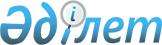 Мемлекеттік және мемлекеттік емес ұйымдарда құжаттама жасаудың және құжаттаманы басқарудың үлгілік қағидаларын бекіту туралы
					
			Күшін жойған
			
			
		
					Қазақстан Республикасы Үкіметінің 2011 жылғы 21 желтоқсандағы № 1570  Қаулысы. Күші жойылды - Қазақстан Республикасы Үкіметінің 2015 жылғы 15 сәуірдегі № 238 қаулысымен

      Ескерту. Күші жойылды - ҚР Үкіметінің 15.04.2015 № 238 қаулысымен.      "Ұлттық мұрағат қоры және мұрағаттар туралы" Қазақстан Республикасының 1998 жылғы 22 желтоқсандағы Заңының 18-бабына сәйкес Қазақстан Республикасының Үкіметі ҚАУЛЫ ЕТЕДІ:



      1. Қоса беріліп отырған Мемлекеттік және мемлекеттік емес ұйымдарда құжаттама жасаудың және құжаттаманы басқарудың үлгілік қағидалары бекітілсін.



      2. Осы қаулы алғашқы ресми жарияланғанынан кейін күнтізбелік он күн өткен соң қолданысқа енгізіледі.      Қазақстан Республикасының

      Премьер-Министрі                           К. Мәсімов

Қазақстан Республикасы  

Үкіметінің        

2011 жылғы 21 желтоқсандағы

№ 1570 қаулысымен    

бекітілген        

Мемлекеттік және мемлекеттік емес ұйымдарда

құжаттама жасаудың және құжаттаманы басқарудың

үлгілік қағидалары 

1. Жалпы ережелер

      1. Мемлекеттік және мемлекеттік емес ұйымдарда құжаттама жасаудың және құжаттаманы басқарудың үлгілік қағидалары (бұдан әрі – Үлгілік қағидалар) "Ұлттық мұрағат қоры және мұрағаттар туралы" Қазақстан Республикасының 1998 жылғы 22 желтоқсандағы Заңының 18-бабына сәйкес әзірленген.



      2. Үлгілік қағидалар басқарушылық қызметтегі құжаттама жасауды ұйымдастыру мен қағаз тасығыштағы құпия емес сипаттағы құжаттармен жұмысты ұйымдастыру, мемлекеттік және мемлекеттік емес ұйымдарда (бұдан әрі - ұйымдар) құжаттаманы басқару тәртібін белгілейді және ұйымдастырушылық-өкімдік құжаттамаға қолданылады.

      Ескерту. 2-тармақ жаңа редакцияда - ҚР Үкіметінің 07.11.2013 № 1168 қаулысымен (алғашқы ресми жарияланған күнінен бастап күнтізбелік он күн өткен соң қолданысқа енгізіледі).



      3. Басқарушылық қызметте қолданылатын құжаттардың құрамы ұйымның құзыреті мен функцияларымен, мәселелерді шешу тәртібімен (жеке-дара өкiм жүргiзу тәртібімен немесе алқалық тәртіппен), басқа ұйымдармен байланыс жасаудың көлемімен және сипатымен анықталады.



      4. Үлгілік қағидалардың негізінде Ұлттық мұрағат қорының облыстың, республикалық маңызы бар қаланың және астананың аумағында орналасқан толықтыру көздері - ұйымдар құжаттама жасаудың және құжаттаманы басқарудың қағидаларын әзірлейді және облыстардың, республикалық маңызы бар қаланың және астананың жергілікті атқарушы органдарымен келісім бойынша бекітеді.



      Ұлттық мұрағат қорының, Қазақстан Республикасының орталық мемлекеттік мұрағаттарының, Қазақстан Республикасының Ұлттық мұрағатының, Қазақстан Республикасының Президенті мұрағатының толықтыру көздері - ұйымдар осындай қағидаларды әзірлейді және олармен келісім бойынша бекітеді.



      5. Бірыңғай техникалық саясат негізінде басқаруды құжаттамалық қамтамасыз ету жүйесін ұйымдастыруды, жүргізу мен жетілдіруді, құжаттармен жұмыс істеуде қазіргі заманғы техникалық құралдарды қолдануды, ұйымдағы құжаттармен жұмыс істеуге әдістемелік басшылық жасау мен белгіленген тәртіптің сақталуын бақылауды басқаруды құжаттамалық қамтамасыз ету (бұдан әрі – БҚҚ қызметі) жөніндегі функциялар жүктелген құрылымдық бөлімше жүзеге асырады.



      Штат кестесінде басқаруды құжаттамалық қамтамасыз ету жөніндегі функцияларды жүзеге асыратын құрылымдық бөлімше көзделмеген ұйымда бұл міндеттер жауапты лауазымды тұлғаға жүктеледі.



      6. БҚҚ қызметінің басшысы ауысқан кезде құжаттар мен істер, сондай-ақ олардың тіркеу-бақылау нысандары (бұдан әрі – ТБН) жаңадан тағайындалған басшыға немесе жауапты лауазымды тұлғаға қабылдау-беру актісімен тапсырылады.



      7. Осы Үлгілік қағидалар мемлекеттік құпияларды қамтитын қызметтік ақпаратпен, "Қбпү" белгісі бар қызметтік ақпаратпен таратылуы шектеулі мәліметтермен жұмыс істеу тәртібіне қолданылмайды. 

2. Құжаттама жасау тәртібі 

Құжаттарды дайындау мен рәсімдеу қағидалары

      8. Мемлекеттік ұйымдардың нормативтік және құқықтық актілерін дайындау Қазақстан Республикасының заңнамасына сәйкес жүзеге асырылады.



      9. Құжаттар мемлекеттік тілде дайындалады, орыс тілі ресми түрде қазақ тілімен тең қолданылады, "Қазақстан Республикасындағы тіл туралы" Қазақстан Республикасының 1997 жылғы 11 шілдедегі Заңында көзделген жағдайда басқа тілдер де қолданылады.



      Мемлекеттік тілдегі құжаттың және орыс тілінде немесе өзге тілде жасалатын теңтүпнұсқалы құжаттың әрқайсысы жеке бланкілерде (жеке парақтарда) басылып шығарылады және бірыңғай деректемелермен ресімделеді.

      Ескерту. 9-тармаққа өзгеріс енгізілді - ҚР Үкіметінің 07.11.2013 № 1168 қаулысымен (алғашқы ресми жарияланған күнінен бастап күнтізбелік он күн өткен соң қолданысқа енгізіледі).



      10. Құжат қағаз тасығышта жасалған және ресімделген кезде осы Үлгілік қағидалардың 1-қосымшасына сәйкес құжат деректемелерінің орналасу схемасына орай белгілі дәйектілігі бар деректемелер қолданылады.



      11. Шағын және орта кәсіпкерлік субъектілері құжаттарды А4 (210х297 мм), А5 (148х210 мм) форматтағы қағаздық стандартты парақтарында дайындай алады. Құжаттарды қағаздың парақтарында жасау кезінде:



      1) құжатты шығарған ұйымның ресми атауы;



      2) хаттардан басқа құжат түрінің атауы;



      3) құжаттың күні;



      4) құжаттың тіркеу нөмірі;



      5) құжатқа қол қойған лауазымды тұлғаның атауы, қолы және қолының толық жазылуы;



      6) мөр бедері көрсетіледі.



      12. Құжаттардың бланкілері А4 немесе А5 форматты қағаздың стандартты парақтарында дайындалады. Бланкте және онсыз ресімделген құжаттың әрбір парағында кемінде:

      сол жағынан – 20 мм;

      оң жағынан – 10 мм;

      жоғарғы жағынан – 10 мм;

      төменгі жағынан – 10 мм жиек болуы тиіс.



      Екі жақты басып шығару немесе көшіру кезінде құжат парағының сыртқы жағында тиісінше мөлшері кемінде:

      сол жағынан – 10 мм;

      оң жағынан – 20 мм;

      жоғарғы жағынан – 10 мм;

      төменгі жағынан – 10 мм жиек болуы тиіс.



      13. Ұйымда құжаттардың мынадай бланкілері қолданылады:



      1) осы Үлгілік қағидалардың 2-қосымшасына сәйкес ұйым хатының бланкісі;



      2) осы Үлгілік қағидалардың 3-қосымшасына сәйкес ұйым құжатының нақты түрінің бланкісі;



      3) осы Үлгілік қағидалардың 4-қосымшасына сәйкес ұйымның жалпы бланкісі.



      Жалпы бланк нақты құжат түрінің бланкісін типографиялық басып шығару орынсыз болған жағдайда қолданылады.



      14. Құжаттардың бланкілері типографиялық тәсілмен, жедел полиграфиялық құралдардың көмегімен немесе құжатты дайындау кезінде тікелей компьютермен басылып шығарылады.



      15. Мемлекеттік ұйымдардың Қазақстан Республикасының Мемлекеттік Елтаңбасы бейнеленген түрлі түсті құжаттарының бланкілерін тиісті қызмет түріне лицензиясы бар полиграфиялық кәсіпорындар мемлекеттік ұйымдардың тапсырысы бойынша дайындайды және есепке алынуы тиіс, ол үшін құжат бланкісінің әр данасының сол жақ төменгі бұрышына типографиялық тәсілмен немесе нумератормен нөмір, ал қажет кезде серия қойылады.



      16. Құжаттардың бланкілері қатаң түрде мақсатына сай қолданылуы қажет және ұйым басшының тиісті рұқсатынсыз басқа ұйымдарға немесе тұлғаларға берілмейді.



      17. Шағын және орта кәсіпкерлік субъектілері бланктің орнына ұйымның атауы бейнеленген мөртабанды қағаз парағының сол жақ жоғарғы бұрышына оның бедерін қою арқылы қолдана алады.



      18. Өкімдік құжаттарды қоспағанда, ішкі құжаттар А4 немесе А5 форматтағы қағаздың парақтарында құжат түрінің атауы көрсетіліп, осы Үлгілік қағидалардың 5-қосымшасына сәйкес мәтіні бір тілде жазыла отырып жасалуы мүмкін.



      19. Екі және одан көп ұйымдар әзірлеген құжаттарды (бірлескен бұйрық, бірлескен шешім, бірлескен хат) ресімдеу кезінде Қазақстан Республикасының Мемлекеттік Елтаңбасы бейнеленген бланк қолданылмайды.



      Дәрежелері тең екі және одан көп ұйымдар әзірлеген бірлескен құжатты ресімдеген кезде ұйымдардың ресми атаулары ұйымдар атауларының әліпбилік ретіне қарай бір деңгейде орналастырылады.



      Екі және одан да көп ұйымдар әзірлеген бірлескен құжатты ресiмдеген кезде ресми атаулар ұйымдар иерархиясының кiшiрею жағына қарай жазылады.



      Бірлескен құжат ұйымдардың мөрлерімен куәландырылуы тиіс. 

Құжат деректемелерін ресімдеуге қойылатын талаптар

      20. Қазақстан Республикасы Мемлекеттік Елтаңбасының ұйымның құжат бланкісіндегі бейнесі Қазақстан Республикасының мемлекеттік рәміздері туралы Қазақстан Республикасының заңнамалық актілерінде белгіленген талаптарға сәйкес орналастырылады.



      21. Эмблема, логотип немесе тауар белгісі (қызмет көрсету белгісі) бланкіге ұйымның құрылтай құжаттарына сәйкес орналастырылады.



      Қазақстан Республикасы Мемлекеттік Елтаңбасы бейнеленген бланкіге эмблема, логотип немесе тауар белгісі (қызмет көрсету белгісі) орналастырылмайды.



      22. Ұйымның ресми атауы құрылтай құжаттарына сәйкес ұйымдастырушылық-құқықтық нысаны көрсетілген атауын қамтиды.



      Ұйымның қысқартылған атауы ол құрылтай құжаттарында бекітілген жағдайларда ғана келтіріледі және толық атауынан төмен жақша ішінде жазылады.



      Құрылымдық бөлімшенің атауы ол құжаттың авторы болған жағдайда ғана көрсетіледі және ол ұйым атауынан төмен орналастырылады.



      23. Ұйым туралы анықтамалық деректерде: почталық мекенжайы, телефондардың, телефакстердің нөмірлері, электронды почтаның мекенжайы және ұйымның қалауы бойынша басқа да мәліметтер көрсетіледі.



      24. Ұйым шығаратын құжат түрінің атауы Қазақстан Республикасының нормативтік құқықтық актілерімен регламенттеледі.



      25. Құжатқа қол қойылған күн (өкімдік құжаттар, хаттар, анықтамалар және басқалар) немесе құжатта тіркелген оқиға (хаттама, акт және басқалар) құжаттың күні болып табылады. Бекітілетін құжат үшін (ереже, регламент, қағида және басқалар) – бекітілген күн.



      Құжаттың күнін құжатқа қол қоюшы немесе бекітуші лауазымды тұлға қояды. Құжаттың жобасын дайындау кезінде айы мен жылдың белгілері ғана басылады.



      Егер құжаттың авторы бірнеше ұйым болса, онда соңғы қол қойылған (бекітілген) күн құжаттың күні болып есептеледі.



      Ұйым ішіндегі құжаттың өтуі мен орындалуына (таныстырылуына) байланысты қызметтік белгілерге күні мен қол қойылуы қажет.



      Құжаттың күні араб санымен мынадай дәйектілікпен: жыл, айдың күні, ай. Айдың күні мен ай жұп араб санымен нүкте арқылы бөлініп, жыл төрт араб санымен ресімделеді.



      Күнді сөз-сан тәсілімен жазу өкімдік, қаржылық сипаттағы мәліметтері бар, азаматтардың заңды құқықтары мен мүдделерін анықтайтын құжаттарда, нормативтік құқықтық актілерге сілтеме жасағанда қолданылады және "1995 жылғы 05 сәуір" деп ресімделеді.



      26. Құжаттың тіркеу нөмірі, құжаттың тіркеу-бақылау нысанындағы реттік нөмірден тұрады. Басқа деректемелер (ұйымның істер номенклатурасы бойынша істің индексі, хат-хабар нөмірі) ұйымның қалауы бойынша қойылады.



      27. Кіріс құжатының нөмірі мен күніне жасалған сілтемеде жауап беріліп отырған құжаттың тіркеу нөмірі мен күні көрсетіледі.



      28. Хаттан басқа құжаттардың барлық түрлерінде құжаттың жасалған немесе басып шығарылған жері көрсетіледі. Өкімдік құжаттардан басқа ішкі құжаттарда құжаттардың дайындалған немесе басып шығарылған жерін көрсетпеуге болады.



      29. Қол жеткізуді шектеу грифі құжаттың бірінші парағының жоғарғы оң жақ бұрышында орналастырылады.



      30. Құжаттар ұйымдардың, олардың құрылымдық бөлімшелерінің, лауазымды немесе жеке тұлғалардың атына жолданады.



      Құжат ұйымның, оның құрылымдық бөлімшесінің атына жолданған кезде олардың атауы кіші әріппен, жартылай қалың қаріппен атау септігінде, құжат жолданған лауазымды тұлғаның атауы барыс септігінде жазылады.



      Құжатты ұйым басшысына жолдаған кезде оның атауы адресат лауазымының құрамына кіреді.



      Құжатты жеке тұлғаның атына жолдаған кезде почталық мекенжайы көрсетіледі. Ұйым ішінде хат алмасу кезінде лауазымды тұлғаның тегі мен аты-жөнін барыс септігінде көрсетуге рұқсат етіледі.



      Егер құжат біртекті ұйымдарға жолданатын болса онда, олардың адресаты жалпыланып көрсетіледі.



      Құжаттағы адресат төртеуден аспауы тиіс. Екінші, үшінші, төртінші адресаттардың алдында "Көшірме" деген сөз көрсетілмейді. Адресаттардың саны көп болса, онда құжатты таратудың тізімі (тізілімі) жасалады.



      Құжатты тұрақты емес адресаттарға жолдаған кезде деректемелер құрамына орындаушы ресімдеген "Адресаттың" почталық мекенжайы кіреді. Почталық мекенжайдың элементтері Қазақстан Республикасының Үкіметі бекіткен почта байланысы қызметтерін көрсету қағидаларына сәйкес дәйектілікпен көрсетіледі.



      31. Құжатты бекіту грифі құжаттың бірінші парағының оң жақ жоғарғы жағының бұрышына қойылады.



      Құжатты нақты лауазымды тұлға бекіткен кезде бекіту грифі мынадай элементтерден тұрады: "Бекітемін" (тырнақша қолданылмай кіші әріптермен ресімделеді), лауазымның атауы, қолы, аты-жөні, тегі және бекіту күні.



      Құжатты лауазымы тең екі немесе одан көп тұлғалар бекіткен кезде бекіту грифі ұйымдар атауының әліпбилік тәртібімен орналастырылады.



      Құжат қаулымен, шешіммен, бұйрықпен, хаттамамен бекітілген кезде бекіту грифі "Бекітілді (ген)" деген сөзден тұрады, атау септігіндегі өкімдік құжаттың түрінен және оның күні мен нөмірінен тұрады.



      32. Бұрыштама құжаттың бірінші парағына, оң жақ жоғарғы бөлігіндегі мәтіннен бос орынға қойылады. Бұрыштаманың құрамына орындаушының (орындаушылардың) тегі, тапсырманың (тапсырмалардың) мазмұны, орындалу мерзімі, қолы және күні енеді.



      Орындалуына байланысты нұсқауды қажет етпейтін және орындалуының үлгілік мерзімдері бар құжаттардың бұрыштамаларында орындаушы, бұрыштама авторының қолы, күні көрсетіледі. Тапсырма екі және бірнеше тұлғаға берілген жағдайда, егер бұрыштамада өзгеше көрсетілмесе, тапсырмадағы бірінші көрсетілген тұлға жауапты орындаушы болып табылады.



      Негізгі орындаушы мен бірлесіп орындаушы өзіне тікелей бағынысты тұлғаларға бұрыштама ретінде тапсырма бере алады. Бұл жағдайда бұрыштама құжатта ресімделеді.



      Ұйымдардың бірінші басшылары, олардың орынбасарлары бұрыштаманы, бұрыштама қойған тұлғаның қолының астына кіріс тіркеу нөмірін, келіп түскен күнінен және бұрыштама тиесілі құжаттың деректемелері туралы белгілерді (авторды, құжаттың шығыс нөмірі мен күнін), сондай-ақ осы тармақта көзделген деректемелердің басқа элементтерін көрсете отырып жеке бланкiде (фишкада) рәсімдей алады. Басқа ұйымдарға жолданатын тапсырма түріндегі бұрыштаманы БҚҚ қызметі тіркейді.



      33. Құжат мәтінінің тақырыбы, құжаттың сол жақ жиегінің шетінен, жартылай қалың қаріппен, сөздер тасымалданбай ресімделеді және әр жолда 35 белгіден артық белгі болмауы тиіс. Әділет органдарында мемлекеттік тіркеуді қажет етпейтін құжаттарда тақырыптың көлемі 5 жолдан асқан кезде тақырыпты құжаттың ортасына ресімдеуге рұқсат етіледі. Тақырыптың соңынан нүкте қойылмайды.



      Мәтінге қойылатын тақырып қысқа, мәтіннің мазмұнын дәл беруі тиіс. Құжат түрінің атауымен келісілуі және "не туралы?" ("кім туралы?"), "нені?", "кімді?" деген сұрақтарға жауап беруі қажет.



      10 жолдан аз мәтінге, сондай-ақ А5 форматтағы бланкта жасалған құжатқа тақырып қойылмайды.



      34. Құжаттың орындалуын бақылау туралы белгі "Бақылау", "Контроль" "Бақылауға алынды", "Взято на контроль" сөздерімен немесе мөртабандармен, "Б", "К" литерімен белгіленеді және құжаттың бірінші парағының сол жақ жоғарғы жағында мәтін жиегінен бос жерге қойылады.



      35. Құжаттың мәтіні сауалнама, диаграмма, кесте, байланысты мәтін немесе көрсетілген нысандарды үйлестіруші ретінде ресімделеді.



      Сауалнама нысаны белгілі бір белгілер жиынтығы бойынша бір объекті туралы ақпаратты сан немесе сөз арқылы баяндау кезінде қолданылады.



      Мәтінді сауалнама түрінде құрастырған кезде сипатталатын объектінің атауы атау септігінде зат есіммен немесе екінші жақтағы етістікті сөз тіркестерімен осы шақта не өткен шақтың көпше түрінде (бар, болған) жазылады. Сөз арқылы жазылған сипаттама белгілер атауымен келісілуі қажет.



      Диаграмма нысаны ақпаратты сан немесе сөз арқылы баяндау кезінде қолданылады. Диаграмма бөлінбеу және басқа бетке көшпеуі керек.



      Кесте нысаны бірқатар белгілері бойынша бірнеше объектілер туралы ақпаратты сан немесе сөз арқылы баяндауда қолданылады.



      Кестелерде мәтінді бөліктерге бөлудің екі деңгейі бар: тігінен – баған және көлденеңінен – жол. Кестенің бағаны мен жолдарын зат есімнің атау септігінде жазылған тақырыбы болуы керек. Бағандар мен жолдардың тақырыпшалары тақырыппен үйлесімді болу керек. Егер кесте бір беттен аса басылатын болса, онда кесте бағандары нөмірленеді де келесі беттерге олардың тек нөмірлері ғана басылады.



      Байланысты әдетте мәтін екі бөліктен тұрады: Бірінші бөлігінде себептер, мақсаттар, құжатты жасаудың негізі, екінші (қорытынды) - шешімдер, қорытындылар, өтініштер мен ұсыныстар көрсетіледі. Кейбір жағдайда бірінші бөлігінде өтініштер, ұсыныстар, ал екінші бөлігінде негіздемелер, айғақтар көрсетіледі. Мәтін бір қорытынды бөліктен (мысалы, бұйрық – өкімдік бөлік айқындаусыз, хаттарда - өтінішті түсіндірусіз) тұруы мүмкін. Бұрын шығарылған құжат негізінде немесе соны орындау үшін дайындалған құжат мәтінінде олардың деректемелері: құжаттың және автор-ұйымның атауы, күні, тіркеу нөмірі, мәтіннің тақырыбы көрсетіледі. Егер мәтін көлемі жағынан ауқымды болса, бірнеше шешімдерден, тұжырымдамалардан, ұсыныстар мен өтініштерден тұрса, онда оны бөлімдер мен тарауларға бөлуге болады.



      Құжаттағы тармақтар логикалық дәйектілікпен маңыздылығына қарай, сонымен қатар мәселенің шешілу сатысының хронологиясы ескеріле отырып орналастырылады. Мазмұны жағынан жақын, көлемі жағынан ауқымды тармақтар тарауларға біріктірілуі мүмкін. Мазмұны жағынан жақын бірнеше тараулар бөлімдерге, ал бөлімдер өз кезегінде бөліктерге біріктірілуі мүмкін. Көлемі жағынан ауқымды тараулар параграфтарға, ал ауқымды тараулар осылайша кіші бөлімдерге бөлінуі мүмкін.



      Тармақтар тармақшаларға бөлінеді. Тармақтар мен тармақшалардың ішінде абзацпен бөлінетін бөліктер болуы мүмкін.



      Бас әріптен басталатын бөліктің бірінші абзацынан басқа мәтіннің мазмұны жағынан біртұтас, бірінші жолы азатжолмен бөлінетін және кіші әріптен басталатын бөлігі абзац болып есептеледі.



      Абзацтар (бөліктің бірінші және соңғы абзацтарынан басқа) үтір нүктемен аяқталады. Құжаттардың мәтінінде абзацтарды сызықшамен немесе басқа да белгілермен белгілеуге рұқсат етілмейді.



      Құжаттың әр тармақшасы, тармағы, сондай-ақ параграфы, тарауы, кіші бөлімдері мен бөлімдері араб санымен нөмірленеді.



      Бір тармақтан тұратын құжаттың тармағы нөмірленбейді.



      Тармақтардың, тараулардың және бөлімдердің нөмірленуі ретімен жалғасады.



      Тармақшалардың нөмірлері әр тармақ үшін жеке қойылады.



      Құжаттағы әрбір бөліміндегі тарау параграфының нөмірленуі және кіші бөлімдердің нөмірленуі ретімен жалғаспайды, дербес болады.



      Тармақтағы тармақшалардың нөмірлері жақша арқылы бөлінеді: 1), 2), 3) және одан әрі.



      Құжат мәтіні жазу машинкасында бір жарым жоларалық интервал арқылы немесе компьютер техникасының құрылғылары көмегімен мөлшері 14 Тіmеs New Roman қаріпімен жоларалық бір интервалда басылады. Жекелеген жағдайларда (кестелерді, қосымшаларды, орындаушы туралы белгіні, ескертулерді және басқаларын ресімдеуде) қаріп мөлшері мен жоларалық интервал өзгеше болуы мүмкін.



      Құжатты екі және одан да көп парақта ресімдеу кезінде екінші және одан кейінгі парақтар нөмірленеді. Нөмірлер араб сандарымен парақтың жоғарғы жиегі ортасынан тыныс белгісінсіз қойылады.



      36. Құжаттың аталған мәтінінде қосымшаның бар екендігі туралы белгіде парақтардың саны, данасы, орындалған тілі қойылады. Мәтінде көрсетілмеген қосымшалар болған жағдайда олардың нөмірі, атауы, парақтар саны, данасының саны және орындалу тілі көрсетіледі, егер қосымша кітапшаланған болса, онда даналардың саны ғана көрсетіледі.



      Егер құжатқа қосымшалары бар басқа құжат қоса берілсе, онда қосымшаларының бар екендігі туралы белгілер мынадай түрде ресімделеді: Қосымша: Қазақстан Республикасы Байланыс және ақпарат министрлігінің 2011 жылғы 15 қаңтардағы № 3-5/151 хаты және оған қосымша, барлығы 7 парақ мемлекеттік тілде.



      Егер қосымша құжатта көрсетілген мекенжайдың барлығына жолданбаса, онда оның бар екендігі туралы белгіде оның қандай адресатқа жіберілгені көрсетіледі.



      Нормативтік құқықтық, құқықтық актілерге қосымшада (бұйрық, өкім, қағида, нұсқаулық, ереже, шешім) оның бірінші парағының оң жақ жоғарғы бұрышында реттік нөмірі (егер қосымша біреуден артық болса), өкімдік құжаттың атауы, оның күні мен тіркеу нөмірі көрсетіліп "Қосымша" деген сөз жазылады.



      37. Жоғары тұрған органдарға, өкілді, атқарушы және сот билігі органдарына жолданатын құжаттарға ұйым басшысы немесе оның тапсырмасы бойынша негізінде бірінші орынбасары қол қояды.



      Ведомстволық бағынысты және басқа ұйымдарға, азаматтарға жолданатын құжаттарға ұйымның басшысы, оның орынбасарлары немесе өз құзыретіне сәйкес құрылымдық бөлімшелердің басшылары қол қояды.



      Ұйым ішінде қалатын құжаттарға міндетті түрде қол қойылады.



      Құжатта қойылған қолға:



      1) құжатқа қол қойған тұлға лауазымының атауы, құрылымдық бөлімшенің немесе ұйымның ресми атауы (егер құжат бланкіде рәсімделмеген болса);



      2) тұлғаның жеке қолы және қойылған қолдың толық жазылуы (аты-жөні мен тегі) енеді.



      Құжатқа күн сәулесіне төзімді сиямен қол қойылады. Құжаттың түпнұсқасына факсимиле қою арқылы қол қоюға тыйым салынады.



      Құжатқа лауазымдары тең екі және одан да көп тұлғалар қол қойған кезде олардың қойған қолдары ұйымдардың немесе құрылымдық бөлімшелердің ресми атауларының әліпбилік ретімен орналастырылады.



      Құжатқа бірнеше лауазымды тұлға қол қойған кезде олардың қойған қолдары қызметтерінің лауазымдық иерархиясына сәйкес бірінен кейін бірі орналастырылады.



      Комиссия жасаған құжатта құжатқа қол қойған тұлғалар лауазымының атаулары емес, олардың комиссия құрамындағы міндеттері көрсетіледі.



      Ұйымның алқа органдарының (алқалар, кеңестер және басқалар) құжаттарына төраға мен хатшы (төрағалық етуші және жазбаны жүргізуші тұлға) қол қояды.



      Дайындалған құжаттың жобасында лауазымды тұлғаның қойылған қолы болмаған жағдайда, онда құжат оның міндетін атқарушы лауазымды тұлғаның атына қайта ресімделуі қажет. Қол қойғанда "үшін" көмекші сөзін қосуға немесе лауазым атауының алдына қиғаш сызық қоюға жол берілмейді.



      Құжатқа қол қоятын лауазымды тұлғалар лауазымының атауы және қойылған қолдарды толық жазу кіші әріптермен және жартылай қалың қаріппен ресімделеді. Ішкі құжаттарда лауазымның атауын көрсетпеуге болады.



      38. Құжат жобасын келісу құжатқа бұрыштама (ішкі келісу) немесе келісу грифін (сырттай келісу немесе ұйымның консультативтік-кеңесші және қоғамдық органдарымен келісу) қою арқылы ресімделеді.



      Қол қоюға ұсынылған құжатқа орындаушы (жауапты орындаушы) құжат жобасы дайындалған құрылым басшысы, басқа да мүдделі лауазымды тұлғалар, қажет жағдайда – ұйымның қаржы және заң қызметтерінің басшылары, міндеттердің бөлінуіне байланысты ұйым басшысының орынбасары бұрыштама қояды.



      Бұрыштама ұйымда қалатын құжат данасының (жоспардың жобасына, есептерге, хаттарға және басқалар) бастапқы бетінде қойылған қолдан төмен қойылады. Өкімдік құжаттардың жобаларына бұрыштама бірінші данасына қойылады. Өкімдік құжаттың соңғы парағының сыртқы бетіне бұрыштама қоюға рұқсат етіледі.



      Бұрыштама бұрыштама қоюшының қолын, күнін, қажет жағдайда қолтаңбаның толық жазылуын (аты-жөнін және тегін) бұрыштама қоюшы лауазымының атауын қамтиды. Құжат жобасына қатысты ескертулер, ерекше пікірлер және толықтырулар жеке парақта ресімделеді, бұл туралы құжат жобасында сәйкес белгі қою жасалады. Ескертулер құжатқа қол қоятын басшыға баяндалады.



      Құжатты сырттай келісу белгісімен ресімделеді, ол құжаттың соңғы парағының сол жақ төменгі бұрышына орналасады және тырнақша қолданылмай, кіші әріптермен ресімделетін "Келісілді" деген сөзден, сондай-ақ құжат келісілетін тұлға лауазымының атауынан (ұйымның атауын қоса алғанда), жеке қолынан және оның толық жазылуынан мен келісу күнінен тұрады.



      Құжатты лауазымдары тең екі және одан да көп тұлғалармен келіскен кезде келісу грифтері ұйымдардың ресми атауларының әліпбилік тәртібімен орналастырылады. Құжат бірнеше лауазымды тұлғалармен келісілген кезде келісу грифтері лауазымдарының қызметтік иерархиясына сәйкес орналастырылады.



      Егер келісу хатпен, хаттамамен немесе басқа құжатпен жүзеге асырылатын болса, онда келісу грифінде құжат түрі, ұйым атауы, құжат уақыты мен нөмірі көмектес септігінде көрсетіледі.



      Құжатты бірнеше ұйыммен сырттай келісу осы Үлгілік қағидалардың 6-қосымшасына сәйкес келісу парағымен ресімделуі мүмкін. Бұл жағдайда құжатта қойылған қолдан кейін "Келісу парағы қоса беріліп отыр" деген белгі қойылады.



      39. Мөр бедері лауазымды тұлғаның құжаттағы қолының түпнұсқа екендігін куәландырады. Мөр бедерін лауазымның атауы мен қойылған қолдың бір бөлігін қамтитындай етіп қою қажет.



      40. Құжаттың түпнұсқамен сәйкестігін куәландыру үшін "Қолы" деген деректеменің төменгі жағына "Көшірмесі дұрыс" (тырнақшасыз) деген куәландыру жазбасы, көшірмені куәландырған тұлға лауазымының атауы, оның жеке қолы және толық жазылуы, ұйым мөрінің бедері, куәландырылған күні қойылады.



      41. Құжаттың орындаушысы туралы белгі "Орынд." деген қысқартылған сөзді, құжатты орындаушының тегін, атын, әкесінің атын, оның телефон нөмірін, оның ішінде ішкі нөмірін, бар болған жағдайда электрондық почтасының мекенжайын қамтиды және бұл құжаттың соңғы парағының бастапқы немесе сыртқы бетінің төменгі сол жақ бұрышында орналастырылады. Деректемелерді мөлшері 12 Тіmеs New Roman қаріптерімен рәсімдеуге болады.



      42. Құжаттың орындалғаны және оның іске жіберілгені туралы белгі оның орындалғандығын растайтын құжаттың нөмірі мен күніне сілтемені (мұндай құжат болмаған жағдайда - орындалуы туралы қысқаша мәлімет), "Іске" деген сөзді, құжат сақталатын істің нөмірін және орындаушының қолтаңбасын қамтиды.



      Құжаттың орындалғаны және оның іске жіберілгені туралы белгі құжаттың бірінші парағының бастапқы бетінің төменгі жиегіне қойылады.



      43. Файлдың атауын, оператордың кодын, күнді және құжаттың әрбір парағының сол жақ төменгі жиегіне қойылатын басқа да іздестіру деректерін қамтитын белгі (колонтитул) құжаттың электрондық көшірмелерінің сәйкестендіргіші болып табылады.



      44. Құжаттың ұйымға келіп түскені туралы белгі құжаттың бірінші парағының бастапқы бетінің оң жақ төменгі бұрышына қойылады және кіріс құжатының реттік нөмірін және келіп түскен күнін қамтиды. 

Бұйрықтарды дайындау мен ресімдеу ерекшеліктері

      45. Бұйрықтармен құқықтық сипаттағы, сондай-ақ жедел, ұйымдастыру, кадр бойынша (жұмысқа қабылдау, ауыстыру, міндеттерді қатар атқару, жұмыстан босату; аттестаттау, біліктілігін арттыру, атақ беру; тегін ауыстыру; көтермелеу, марапаттау, тәртіптік жаза қолдану; еңбекақы төлеу, сыйақы беру, түрлі төлемдер; қызметкерлер демалысының барлық түрлері; негізгі қызмет бейіні бойынша кезекшіліктер, іссапарлар) және ұйым жұмысының басқа да мәселелері жөніндегі шешімдер осы Үлгілік қағидалардың 7-8-қосымшаларына сәйкес ресімделеді.

      Бұйрықтың деректемелері:



      1) Қазақстан Республикасының Мемлекеттік Елтаңбасы немесе эмблема, логотип, тауар белгісі (қызмет көрсету белгісі);



      2) ұйымның ресми атауы;



      3) құжат түрінің атауы;



      4) бұйрықтың күні;



      5) бұйрықтың тіркеу нөмірі;



      6) бұйрық шығарылған жер;



      7) мәтіннің тақырыбы;



      8) мәтін;



      9) қолы;



      10) бұйрықты келіскендігі туралы белгі;



      11) мөр бедері болып табылады.



      Бұйрықтардың жобаларын бөлімшелер ұйым басшысының, оның орынбасарының тапсырмалары негізінде немесе бастамашылық тәртіппен әзірлейді және енгізеді. Кадр мәселелері жөніндегі бұйрықтардың жобаларын тиісті құжаттардың (жеке еңбек шарттары, өтініштер, баяндау (қызметтік) жазбалар, ұсынымдар және басқалар) негізінде кадр қызметі дайындайды.



      Бұйрықтардың жобаларына және олардың қосымшаларына орындаушы және жобаны енгізген бөлімше басшысы, жобада міндеттер мен тапсырмалар көзделген бөлімшелердің басшылары, сондай-ақ БҚҚ қызметі мен заң қызметінің басшылары, міндеттерінің тағайындалуына байланысты ұйым басшысының орынбасары бұрыштама қойылады.



      Бұйрықтың жобасын келісу кезінде туындаған келіспеушіліктер жобаға қоса берілетін анықтамада баяндалады. Егер келісу процесінде бұйрық жобасына қағидаттық сипаттағы өзгерістер енгізілсе, онда ол пысықталып, қайта келісуден өтеді.



      Бұйрықтар күші бірдей мемлекеттік және орыс тілдерінде ресімделеді.



      Шағын және орта кәсіпкерлік субъектілері бұйрықтарды жасау кезінде мемлекеттік немесе орыс тілін немесе іс жүргізудің басқа тілі қолдана алады.



      Бұйрықтар бір күнтізбелік жыл шегіндегі реттік нөмірмен нөмірленеді. Негізгі қызмет бойынша, жеке құрам бойынша бұйрықтар тиісті журналдарда (деректер базасында) жеке тіркеледі. Жеке құрам бойынша бұйрықтардың реттік нөміріне сызықша арқылы "ж/қ" немесе "к" литерлері қосылады.



      Бұйрықтардың көшірмелері немесе олардың көбейтілген даналары мөрмен куәландырылады және орындаушы жасаған және қол қойған таратылу тізіміне сәйкес адресаттарға жолданады.



      Бұйрықтың мәтіні әдетте екі бөліктен тұрады: айқындаушы (кіріспе) және өкімдік.



      Айқындаушы (кіріспе) бөлікте бұйрықты шығаруға негіз болған мақсаттар мен міндеттер, фактілер мен оқиғалар баяндалады. Егер бұйрық басқа құжаттың негізінде шығарылса, онда айқындаушы бөлікте аталған құжаттың ілік септігіндегі атауы, оның авторы, күні, нөмірі мен тақырыбы көрсетіледі. Әділет органдарында тіркелген нормативтік құқықтық актіге сілтеме жасалған кезде оның Нормативтік құқықтық актілерді мемлекеттік тіркеу тізілімінде тіркелген нөмірі қосымша көрсетіледі.



      Бұйрық жобасындағы кіріспе "БҰЙЫРАМЫН" деген сөзбен аяқталады, ол бас әріптермен, жартылай қалың қаріппен жазылады және оны басқа жолға тасымалдауға болмайды.



      Өкімдік бөлік әрбір іс-қимылды орындаушыны және орындалу мерзімін көрсете отырып, тапсырылатын іс-қимылдарды санамалап келтіруді қамтуы тиіс. Өкімдік бөлік тармақтарға, тармақшаларға және абзацтарға бөлінуі мүмкін. Тармақтар мен тармақшалар араб санымен нөмірленеді. Абзацтардың алдына сызықша немесе басқа белгілер қойылмайды.



      Біртекті сипаттағы іс-қимылдар бір тармақшада келтірілуі мүмкін. Орындаушылар ретінде құрылымдық бөлімшелер немесе нақты лауазымды тұлға көрсетілуі мүмкін. Өкімдік бөлігінің соңғы тармағында бұйрықтың орындалуын бақылау жүктелетін құрылым немесе лауазымды тұлға туралы мәліметтер болуы мүмкін.



      Жұмысқа қабылдау, ауыстыру, еңбек шартын бұзу туралы бұйрықтар өкімдік бөліктен ғана тұруы мүмкін.



      Қызметкерлерді кадр мәселелері жөніндегі бұйрықтармен таныстыру "құжатты келіскендігі туралы белгі" деген деректемеден төмен немесе бұйрықтың сыртқы бетінде қойылатын қызметкердің қолымен куәландырылады.



      "Құжатқа қосымшаның бар екендігі туралы белгі" деректемесі бұйрық мәтінінен кейін дербес ресімделмейді. 

Хаттаманы дайындау мен ресімдеу ерекшеліктері

      46. Хаттама кеңес (отырыс), жиналыс кезінде жазылған, баяндама мен сөйлеген сөздерден ұсынылған тезистерді, анықтамаларды, шешімдердің жобалары мен хаттама мәтінінің құрылымына сәйкес басқа да материалдардың негізінде осы Үлгілік қағидалардың 9-қосымшасына сәйкес жасалады.



      Ұйым ішінде жасалған және оның шегінен шықпайтын хаттама бланкіде рәсімделмеуі болады.

      Хаттама деректемелері:



      1) ұйымның және (немесе) құрылымдық бөлімшенің ресми атауы;



      2) құжат түрінің атауы;



      3) күні;



      4) хаттаманың тіркеу нөмірі;



      5) хаттама шығарылған жер;



      6) бекіту грифі (кейбір жағдайларда);



      7) мәтіннің тақырыбы;



      8) мәтіні;



      9) қолы болып табылады.



      Ұйымдарда хаттамалар толықтай немесе қысқаша нысанды басылып шығарылуы мүмкін.



      Хаттаманың толық мәтіні әдетте екі: кіріспе және негізгі бөліктен тұрады.



      Кіріспе бөлігінде хаттаманың тақырыбынан кейін: отырыс (жиналыс) төрағасының (төрағалық етушінің) және хатшының тегі мен аты-жөндері, қатысушылардың тізімі немесе егер қатысушылардың саны 10 адамнан асса, қатысушылардың қоса берілген тізіміне сілтеме көрсетіледі.



      Тұрақты жұмыс істейтін алқалы орган отырысының хаттамасында алқалы органның қатысқан мүшелері әліпбилік тәртіппен тегі бойынша дербес жазылады. Олардан кейін лауазымы мен ұйымның атауын көрсете отырып шақырылғандардың тегі жазылады.



      Кіріспе бөлік күн тәртібінің әрбір тармағы бойынша баяндамашы көрсетіле отырып, маңыздылығына қарай тәртібімен санамалап келтірілген күн тәртібімен (қаралатын мәселелердің тізбесімен) аяқталады. Әр мәселе араб санымен нөмірленеді және оның атауы абзацтан, үлкен әріппен басталып, "туралы" деген көмекші сөзбен аяқталуы тиіс. Жекелеген жағдайда күн тәртібі хаттамаға қоса берілуі мүмкін, ал хаттаманың өзінде мәтіннің алдында "Күн тәртібі қоса беріліп отыр" деген жазба жасалады.



      Хаттаманың негізгі бөлігі күн тәртібінің тиісті тармақтарына сәйкес келетін бөлімдерден тұрады. Әрбір бөлімнің мәтіні: бас әріптермен және жартылай қалың қаріппен жазылатын ТЫҢДАДЫ – СӨЗ СӨЙЛЕДІ – ҚАУЛЫ ЕТТІ (ШЕШТІ) деген схема бойынша құрастырылады.



      Баяндамалар мен сөйлеген сөздердің негізгі мазмұны хаттама мәтінінде орналастырылады немесе оған қоса беріледі; соңғы жағдайда мәтінде "Сөйлеген сөздердің мәтіні қоса беріліп отыр" деген сілтеме ресімделеді. Қабылданған шешім толық басылып шығарылады, қажет жағдайда дауыс берудің қорытындысы келтіріледі.



      Талқылау кезінде айтылған ерекше пікірдің мазмұны хаттама мәтінінде тиісті қаулыдан (шешімнен) кейін жазылады.



      Қысқаша хаттаманың мәтіні де екі бөліктен тұрады. Кіріспе бөлігінде күн тәртібі көрсетілмейді.



      Қысқаша хаттаманың негізгі бөлігі қаралып отырған мәселелерді және олар жөнінде қабылданған шешімдерді қамтиды.



      Мәселелердің атауы нөмірленеді және үлкен әріптен басталып, "туралы" деген көмекші сөзбен аяқталады, орталықтандырылып басып шығарылады (әр жолдың басы мен соңы орналасу аймағының шекарасынан тең аралықта) және соңғы жолдың төменгі жағынан бір сызықпен сызылады. Сызықтың астыңғы жағында аталған мәселенің талқылауында сөз сөйлеген лауазымды тұлғалардың тегі көрсетіледі, кейіннен мәселе бойынша қабылданған шешім көрсетіледі.



      Хаттаманың тақырыбына алқалы қызмет түрі мен алқалы органның атауы атау септігінде көрсетіле отырып (қызметкерлердің жиналысы, кеңес отырысы және басқалар) енгізіледі.



      Хаттамаға отырысқа төрағалық етуші мен хатшы қол қояды, хаттаманың Отырыстың күні хаттаманың күні болып табылады. Егер ол бірнеше күнге созылса, онда сызықша арқылы отырыстың басталған және аяқталған күні көрсетіледі.



      Хаттамаларға іс жүргізу жылының шегінде хаттамалардың әр топ бойынша жеке-жеке реттік нөмір беріледі: жиналыстар, кеңестер, алқалық отырыстар хаттамалары, техникалық, ғылыми және сараптамалық кеңестердің және басқаларының хаттамалары. Бірлескен отырыстардың хаттамаларында отырысқа қатысқан ұйымдар хаттамаларының реттік нөмірлерінен тұратын құрамдас нөмірлер болады.



      Хаттамалардың көшірмелері немесе қабылданған шешімдер хаттамадан үзінді көшірме ретінде мүдделі ұйымдар мен лауазымды тұлғаларға таратылу көрсеткішіне сәйкес жіберіледі. Таратылу көрсеткішін қаралған мәселені әзірлеген құрылымдық бөлімшенің жауапты орындаушысы жасап, қол қояды және құрылымдық бөлімшенің басшысы бекітеді. Хаттамалардың көшірмелері мен олардың үзінді көшірмелері ұйым мөрімен куәландырылады. 

Акті дайындау мен ресімдеу ерекшеліктері

      47. Акт жалпы бланк негізінде актінің осы Үлгілік қағидалардың 10-қосымшасына орай акт үлгісіне сәйкес ресімделеді. Ұйым ішінде жасалған және оның шегінен шықпайтын актіні бланкісіз ресімдеуге болады.



      Акт деректемелері:



      1) Қазақстан Республикасының Мемлекеттік Елтаңбасы немесе эмблема, логотип, тауар белгісі (қызмет көрсету белгісі);



      2) ұйымның ресми атауы;



      3) құжат түрінің атауы;



      4) күні;



      5) актінің тіркеу нөмірі (индексі);



      6) акті шығарылған жер;



      7) бекіту грифі (кейбір жағдайда);



      8) мәтіннің тақырыбы;



      9) мәтіні;



      10) қолы болып табылады.



      Акт мәтіні екі бөліктен: кіріспе, айқындаушы бөліктен тұрады.



      Кіріспеде акті жасаудың негізі көрсетіледі, жасаушылар және қажет жағдайда қатысқан тұлғалар санамалап келтіріледі.



      Актінің айқындаушы бөлігінде: атқарылған жұмыстың мәні мен сипаты, белгіленген фактілер жазылады, тиісті деректер келтіріледі.



      Актіде тұжырымдамалар, ұсынымдар, орындалуы тиіс іс-шаралар көрсетілуі мүмкін. Мәтіннің соңында қойылатын қолдардың алдында акті данасының саны мен олардың орналасқан жері туралы мәліметтер орналастырылады.



      Актіге комиссия төраға және мүшелері қол қояды. Комиссия мүшелерінің тегі әліпби тәртібімен көрсетіледі. Қолтаңбаны ресімдеу кезінде қол қоюшы тұлғалардың лауазымдары көрсетілмейді.



      Қазақстан Республикасының заңнамасында көзделген жағдайда акт бекітіледі. 

Анықтаманы дайындау мен ресімдеу ерекшеліктері

      48. Анықтамамен қандай да бір фактілер мен оқиғаларды сипаттау және растау ресімделеді. Ұйымнан тыс жерлерге жолданатын анықтамалар жалпы бланкте осы Үлгілік қағидалардың 11-қосымшасына сәйкес ресімделеді. Ішкі анықтамалар бланк қолданылмай стандартты парақтарда рәсімделуі мүмкін.

      Анықтаманың деректемелері:



      1) Қазақстан Республикасының Мемлекеттік Елтаңбасы немесе эмблема, логотип, тауар белгісі (қызмет көрсету белгісі);



      2) ұйымның ресми атауы;



      3) құжат түрінің атауы;



      4) күні;



      5) анықтаманың тіркеу нөмірі (индексі);



      6) шығарылған жері;



      7) адресат;



      8) мәтіннің тақырыбы;



      9) мәтіні;



      10) қолы;



      11) келісу туралы белгі (кейбір жағдайда);



      12) мөр бедері (қажет жағдайда);



      13) орындаушы туралы белгі болып табылады.



      Анықтама мәтіні бірнеше бөлімдерден тұрады, кестелерді, түсіндірме жазбаларды, сілтемелерді қамтиды, қосымшалары болады.



      Азаматтарға жұмыс орнын, лауазымын, жалақысын растау туралы берілетін анықтамалардың және басқа да мәтіндері осы Үлгілік қағидалардың 12-қосымшасына орай анықтамалардың үлгісіне мәліметтер хабарланатын адамның тегі, аты, әкесінің аты атау септігінде көрсетіледі.



      Мәтіннің соңында немесе оң жақ жоғарғы бұрышында анықтама берілетін ұйым көрсетіледі.



      Мұндай анықтаманың мәтінде: "осы анықтама", "расында тұрады (оқиды, жұмыс істейді)" деген орамдар қолданылмауы тиіс.



      Егер анықтамаға орындаушы қол қойса, онда "орындаушы туралы белгі" деректемесі көрсетілмейді. 

Хатты дайындау мен ресімдеу ерекшеліктері

      49. Сұраулар салулар, хабарламалар, келісімдер, талаптар (рекламация), тапсырмалар, хабарлар, еске салу, жауаптар, өтініштер, пікірлер, ұсыныстар (оферта), ескертулер, хабарлаулар, шақырулар, растаулар және басқалар хаттың мазмұны болуы мүмкін.



      Ұйымның хаттары бланкта осы Үлгілік қағидалардың 13-қосымшасына сәйкес:



      1) жоғары тұрған ұйымдар тапсырмаларының орындалуы туралы жауап ретінде;



      2) түрлі ұйымдар мен жеке тұлғалардың сұрау салуларына жауап ретінде;



      3) бастамашылық хат ретінде;



      4) әр түрлі құжаттарға ілеспе хат ретінде дайындалады.



      Бланкке кіретін деректемелерден басқа, хат жазған кезде мынадай деректемелер ресімделеді: адресат, тақырып, мәтін, қосымшалардың бар екендігі туралы белгі (егер олар болса), қолы, құжаттың орындаушысы туралы белгілер.



      Бір және одан көп ұйымдардың басшылары қол қоятын қызметтік хаттар А4 форматтағы қағаздың парақтарында рәсімделеді. Бұл ретте, хатқа қол қойған ұйымдардың атауы туралы мәліметтер "қолы" деректемесіндегі лауазымның атауына енеді.



      Хатты келіскендігі туралы белгі ұйымда қалатын данасына қойылады. Мұндай хаттың даналарына да ұйым басшысы қол қоюы қажет.



      Жауап хаттардың дайындалу мерзімі тапсырмаларды, сұрау салуларды орындаудың қазіргі мерзімі негізінде басшының бұрыштамасымен немесе бұрыштама авторының шешімімен, сондай-ақ белгіленген регламентке сәйкес белгіленеді. Бастамашылық хаттарды орындалу мерзімдерін ұйымдардың немесе құрылымдық бөлімшелердің басшылары анықтайды.



      Хаттың мәтіні әдетте бір немесе екі мағыналық бөліктен тұрады.



      Бір бөліктен тұратын хат – бұл түсіндірмесі жоқ өтініш, кіріспесіз ескертулер, негізсіз хабарламалар және басқалар.



      Егер хаттың мәтіні екі бөліктен: айқындаушыдан және қорытындыдан тұратын болса, бірінші бөлікте себебі, негізі немесе хат жасаудың негізі баяндалады, хатты дайындауға негіз болған құжатқа сілтеме жасалады. Абзацтан басталатын екінші бөлікте тұжырымдар, ұсыныстар, өтініштер, шешімдер орналастырылады.



      Мәтіннің кері құрылымы (қорытынды – айқындаушы) бас тарту хаттарында қолданылуы мүмкін.

      Хаттарда баяндаудың мынадай нысандары пайдаланылады:



      1) көпше түрдің бірінші жақтан ("ұсынуды сұраймыз", "Сіздерге.... жіберіп отырмыз");



      2) жекеше түрдің бірінші жағынан ("жіберуді сұраймын", "қажет деп санаймын");



      3) жекеше түрдің үшінші жағы ("министрлік қарсы емес"). 

3. Құжаттаманы басқару тәртібі 

Құжат айналымын ұйымдастыруға қойылатын жалпы талаптар

      50. Ұйымда құжаттың жасалған немесе алынған сәтінен бастап орындалғанға, жіберілгенге, істерді қалыптастырғанға және ұйымның мұрағатына тапсырылғанға дейінгі олардың қозғалысы құжат айналымын құрайды.



      51. Құжат айналымының көлемі бір ай, бір тоқсан, бір жыл ішіндегі кіріс, шығыс, ішкі құжаттардың және олардың көшірмелерінің жалпы санымен анықталады.



      Құжаттар санын есепке алудың бір бірлігі ретінде басып шығару және көбейту кезінде жасалатын көшірмелерін есепке алмағандағы құжаттың өзі алынады. Құжаттардың көбейтілген көшірмелері жеке есептеледі. 

Кіріс құжаттарын өңдеу тәртібі

      52. Ұйымға қағаз тасығышта келіп түсетін құжаттар бастапқы өңдеуден өтеді, алдын ала қаралады, тіркеледі, басшылық қарайды және орындаушыға жіберіледі.



      53. Құжатты қабылдауды, бастапқы өңдеуді және алдын ала қарауды БҚҚ қызметі орталықтандырып жүзеге асырады.



      54. Кіріс құжаттарын бастапқы өңдеу салымдарды жеткізудің дұрыстығын және тұтастығын тексеру, ұйымға құжаттардың келіп түсу фактісін тіркеу және оларды мақсаты бойынша беруге дайындау болып табылады.



      Құжаттар салынған конверттерді БҚҚ қызметі ашады, құжаттардың мақсаты бойынша жеткізу дұрыстығы, қамтамасының бүтіндігі тексеріледі.



      Егер құжат түгел болмаса немесе бүлінгені анықталса, оның соңғы парағының төменгі жиегіне, сондай-ақ ТБН-ге тиісті белгілер қойылады және еркін нысанда үш данада акті жасалады. Бір данасы жөнелтушіге жіберіледі, екіншісі - БҚҚ қызметінде қалады, үшіншісі – құжатты орындаушыға беріледі. Жөнелтушінің мекенжайын, құжаттың жөнелтілген және алынған күнін конферт арқылы ғана анықтауға болатын жағдайда, сондай-ақ жеке құжаттар келіп түскенде олар жойылмайды.



      "Жеке өзіне" белгісі бар конверттер ашылмай мақсаты бойынша беріледі. Қате түскен хат-хабарлар почта бөліміне қайтарылады.



      Алынған (тіркелетін және тіркелмейтін) құжаттарға келіп түскен күні көрсетіліп, ұйымның тіркеу мөртабаны қойылады.



      55. Келіп түскен құжаттарды алдын ала қараудың басты мақсаты – ұйым басшылығының міндетті түрде қарауын талап ететіндерге және мұны талап етпейтіндерге бөлу. Басшылықтың міндетті түрде қарауын талап етпейтін құжаттар тікелей құрылымдық бөлімшелерге немесе жауапты орындаушыға жолданады.



      56. Құжаттарды алдын ала қарау, олардың мазмұнын, авторлығын, ұйымда белгіленген міндеттердің бөліну негізіне қарай қойылатын мәселелердің күрделілігі және жаңашылдығы тұрғысынан жүзеге асырылады.



      57. Басшылықтың міндетті түрде қарауына Қазақстан Республикасы Президентінің Әкімшілігінен, Қазақстан Республикасының Парламентінен, Қазақстан Республикасы Премьер-Министрінің Кеңсесінен, орталық және жергілікті мемлекеттік органдардан, жоғары тұрған ұйымдардан, жеке және заңды тұлғалардан келіп түскен құжаттар жатады.



      58. Тұлғалардың өтініштері (ұсыныстар, арыздар, шағымдар, лебіздер және сұрау салулар) ұйымға келіп түскен күні бір орталықтан есепке алынады және ТБН-ға тіркеледі.



      Лауазымды тұлғалар тұлғаларды жеке қабылдаған кезде алған жазбаша және ауызша өтініштер де жалпы құжаттардан бөлек орталықтандырылып тіркелуге тиіс.



      59. Жеке тұлға өтініштерінің тіркеу нөмірлері автор тегінің бастапқы әріпінен, ТБН-дегі реттік нөмірінен және "ЖТ" әріптік индексінен тұрады.



      Заңды тұлға өтініштерінің тіркеу нөмірлері өтінішке қол қойған лауазымды тұлға тегінің бастапқы әріпінен, және ТБН-дегі реттік нөмірінен және "ЗТ" әріптік индексінен тұрады.



      Жасырын өтініштің тіркеу нөмірі "АБМ" әріптік индексінен және ТБН-дегі реттік нөмірінен тұрады.



      60. Күнтізбелік бір жыл ішінде өтініш қайталанып түскен жағдайда "екінші", "үшінші" және тағы солай көрсетіліп, алғашқы өтініштің тіркеу нөмірі қойылады, ал ТБН-де алғашқы құжаттың нөмірі көрсетіледі. Қайталанған өтініштің бірінші парағының жоғарғы оң жақ бұрышында және ТБН-ға "Қайталанған" белгісі қойылады. Қайталанып түскен өтініштерге алдыңғы өтініштерді қарау материалдары қоса беріледі.



      Бір тұлғаның бір мәселе бойынша бұрынғы өтініші бойынша қабылданған шешімге шағымданған, бұрын жіберілген өтінішінің уақтылы қаралмағаны туралы хабарланған, егер ол келіп түскен уақытынан бастап белгіленген қарау мерзімі өтіп кеткен болса, бірақ өтініш беруші жауап алмаса, бұрынғы өтінішті қарау және шешу кезіндегі басқа кемшіліктер көрсетілсе, кемінде екі рет түскен өтініші, қайталанған деп есептеледі.



      61. Бір тұлғаның бір мәселе бойынша әртүрлі адресаттарға жолданған және қарау үшін бір ұйымға келіп түскен өтініштері қиғаш сызық (бөлгіш) арқылы қойылатын реттік нөмір қосылып, бірінші өтінішінің тіркеу нөмірімен есепке алынады.



      62. Құжаттарды алдын ала қарау кезінде оларды тіркелетін және тіркелмейтін етіп сұрыптау жүргізіледі. БҚҚ қызметінде тіркеуге жатпайтын құжаттардың болжамды тізбесі негізінде осы Үлгілік қағидалардың 14-қосымшасына сәйкес әзірленеді және оны ұйым басшысы бекітеді.



      Тіркелмейтін құжаттар ұйымның тиісті құрылымдық бөлімшелеріне беріледі.



      63. Тіркелетін құжаттар тіркеу-бақылау нысанымен тіркеуге алынғаннан кейін ұйым басшысының, құрылымдық бөлімшенің (лауазымды тұлғаның) қарауына беріледі.



      Келіп түскен құжатты кідіртпей орындау қажет болған жағдайда құжатты ұйым басшы қарағанға дейін орындаушыны оның мазмұнымен таныстыруға рұқсат етіледі.



      64. Ұйым басшысы қараған құжаттар БҚҚ қызметіне қайтарылады, онда бұрыштаманың мазмұны ТБН-ге енгізіледі және орындаушыға қол қойылып тапсырылады.



      Орындалуы ведомстволық бағынысты ұйымға (дарға) немесе бірнеше құрылымдық бөлімшелерге жүктелген құжат ТБН-нің тиісті белгісі қойылған көшірмелері бір уақытта тапсырылады. Түпнұсқа бұрыштамада бірінші тұрған орындаушыға беріледі.



      Келіп түскен жеделхаттарға күні мен қабылданған уақыты қойылып, қол қойылып қабылданып алынады, тіркеледі, содан кейін басшыға және орындауға беріледі.



      Келіп түскен телефонограмманың мәтінін қабылдап алушы жазып (басып) алады, тіркейді және жедел түрде жолданған басшыға беріледі.



      Телефонограмманы қабылдау кезінде мәтіннен басқа келесі деректемелерді: жіберушіні, құжат түрінің (телефонограмманың) атауын, күнін, индексін, құжатқа қол қойған тұлға лауазымның атауын, аты-жөні мен тегін жазып алу қажет. Бұдан басқа, телефонограмманы жіберген және қабылдап алған тұлғалардың лауазымдары мен тегін, қабылдау-беру сағатын және минутын көрсету қажет.



      65. Мәселелерді шешу кезінде орындаушы қосымша құжаттар жасамай құжатқа және ТБН-ге: құжаттың келіп түскен күні туралы (егер құжат келіп түскен уақыт пен орындаушыға жолданған уақыт ішінде аралық пайда болса), аралық орындау күні туралы (мәліметтер сұрату, телефон арқылы сөйлесу және басқалар), түпкілікті орындаудың күні мен нәтижелері туралы белгі қояды.



      Құжаттағы барлық белгілер мәтіннен бос орында орналастырылады. 

Шығыс құжаттарын өңдеу тәртібі

      66. Құжаттар жолдауға толық ресімделіп беріледі. Құжатты жолдауға қабылдайтын БҚҚ қызметі оның дұрыс ресімделгенін, негізгі құжатта көрсетілген қосымшалардың бар болуын тексеруге міндетті. Дұрыс ресімделмеген құжаттар орындаушыларға қайтарылады.



      67. Қол қойылған құжаттар тіркеледі және адресатқа (адресаттарға) қол қойылған (бекітілген) күні немесе келесі жұмыс күнінен кешіктірілмей, жеделхаттар мен телефакстер кідірмей жіберіледі.



      Орындалған құжаттардың түпнұсқалары, оның ішінде олардың электрондық түпнұсқалары негізгі орындаушылары болып табылатын және істер номенклатурасына сәйкес істерді қалыптастыратын құрылымдық бөлімшелерге немесе ведомстволық бағынысты ұйымдарға беріледі. Бірлесіп орындаушыларға орындалған құжаттардың көшірмелері немесе олардың электрондық нұсқасы беріледі.



      68. Егер басқа ұйымға жолданған құжат қайтарылуы тиіс болса, онда құжаттың бірінші парағының мәтіннен бос жиегінің оң жақ жоғарғы бұрышына мөртабан немесе қайтару туралы белгі қойылады, мұндай белгіні ТБН-де де (электрондық тіркеу-бақылау карточкасында) жасайды. 

Ішкі құжаттардың өту тәртібі

      69. Ішкі құжаттардың оларды дайындау мен ресімдеу сатыларында өтуі шығыс құжаттарының өтуіне, ал орындалу сатысында кіріс құжаттарының өтуіне сәйкес болуы тиіс.



      70. Құрылымдық бөлімшелер арасында ішкі құжаттарды беру құрылымдық бөлімшелерде басқаруды құжаттамалық қамтамасыз етуге жауапты лауазымды тұлғалар жүзеге асырады. Құжаттарды ТБН-ға тиісті белгілерімен береді.



      Ішкі құжаттардың құрамына ұйымның ведомстволық бағынысты ұйымдармен немесе керісінше хат алмасу процесінде жинақталған құжаттар, сондай-ақ жергілікті бюджеттен қаржыландырылатын атқарушы органдар өзара және тиісті әкімдіктермен хат алмасу кірмейді.



      Егер ведомстволық бағынысты ұйым тапсырманы бірлесіп орындаушы болып табылса, онда құжат бланк пайдаланылмай рәсімделеді, ішкі құжат ретінде тіркеледі және өздерінің құзыретіне сәйкес құрылымдық бөлімшелердің басшылары қол қояды.



      71. Орындалған ішкі құжаттардың түпнұсқалары, оның ішінде олардың электрондық ұқсастары негізгі орындаушы болған құрылымдық бөлімшелерге жолданады. Бірлесіп орындаушыларға орындалған құжаттардың көшірмелері немесе олардың электрондық нұсқасы беріледі.



      72. Басшы қол қойған және тіркелген өкімдік құжаттардың көбейтілген даналары қаралатын мәселе қарамағына кіретін құрылымдық бөлімшелерге міндетті түрде жолданады. 

Құжаттарды тіркеу тәртібі

      73. Есепке алуды, орындауды және ақпараттық-анықтамалық мақсатта пайдалануды қажет ететін барлық құжаттар тіркелуге тиіс.



      74. Құжаттарды тіркеу орталықтандырылып жүргізіледі.



      Құжат айналым көлемі көп ұйымдарда құжаттарды тіркеу орталықтандырылмай тіркеуге рұқсат етіледі. Бұл жағдайда ұйым басшылығының қарауына келіп түсетін құжаттар, ұйымның өкімдік құжаттары, жеке және заңды тұлғалардың өтініштері және басшылық қол қойған хат алмасулар БҚҚ қызметінде тіркеледі.



      Ұйымның құрылымдық бөлімшелерінің атына келіп түсетін құжаттар, құрылымдық бөлімше басшылығы қол қойған хат алмасулар тиісті құрылымдық бөлімшелерде тіркеледі.



      Байланыс арналары арқылы құжаттарды берілетін немесе қабылданатын құжаттар БҚҚ қызметінде немесе оларды қабылдап алуды (беруді) жүзеге асыратын құрылымдық бөлімшеде тіркеледі.



      75. Құжаттар ұйымда бір рет тіркеледі: кіріс құжаттары - келіп түскен күні, шығыс және ішкі – қол қойылған (бекітілген) күні.



      Іс жүргізуде аяқталмаған немесе орындалуы ұзақ мерзімді қажет ететін құжаттар қайта тіркелмейді.



      Құжат бір құрылымдық бөлімшеден екіншісіне орындау (танысу) үшін жолданған кезде, құжаттың соңғы парағының төменгі жағына немесе оның сыртқы жағына және ТБН-ге берген күні қойылады, әдетте құжатқа жаңа тіркеу нөмірі қойылмайды.



      76. Жауап құжаттарды бастапқы тіркеу бастама құжаттардың ТБН-де жүзеге асырылады. Жауап құжатқа тиісті тіркеу массиві шегінде реттік нөмір беріледі.



      77. Ұйымда мынадай ТБН қолданылады:



      1) осы Үлгілік қағидалардың 15-қосымшасына сәйкес карточкалық;



      2) осы Үлгілік қағидалардың 16-қосымшасына сәйкес журналдық;



      3) автоматтандырылған ақпараттық жүйеде – электрондық тіркеу бақылау карточкасы (бұдан әрі – ЭТБК).



      78. Міндетті түрде тіркеуге жататын құжат туралы мәліметтердің мынадай құрамы белгіленеді:



      1) ұйымның (автордың немесе корреспонденттің) атауы;



      2) құжат түрінің атауы;



      3) келіп түскен құжаттың күні мен тіркеу нөмірі;



      4) мәтіннің тақырыбы (құжаттың қысқаша мазмұны);



      5) бұрыштама (орындаушы, тапсырманың мазмұны, авторы, күні);



      6) құжаттың орындалу уақыты;



      7) құжаттың алынғаны туралы орындаушының қолы;



      8) құжаттың орындалғандығы және оның іске жіберілгендігі туралы белгі.



      Құжаттың сипаты мен ақпараттық қолдану міндеттеріне қарай міндетті мәліметтер құрамы басқа да мәліметтермен толықтырыла алады (қосымшаның бар болуы, парақтар саны, ұйымның ішіндегі құжаттың жылжуы, орындалу мерзімі мен басқалар).



      79. Тіркеу кезінде алынған, құжаттар туралы ақпарат ақпараттық-іздестіру жүйесіне түседі, оған картотека мен топтастырылған анықтамалар енеді.



      80. Карточкалық тіркеу кезінде мынадай картотеканы құрауы мүмкін тіркеу-бақылау карточкасының (бұдан әрі – ТБК) қажетті саны: корреспонденттер, құжат түрлері, құжат авторы бойынша, бақылау, кодификациялық, жеке және заңды тұлғалардың өтініштері бойынша және ақпараттық іздеудің міндеттеріне қарай басылып шығарылады.



      81. Ақпараттық-іздестіру жүйесінің тиімді жұмыс істеуіне жіктеуіш анықтамаларды әзірлеу жолымен (ұйым қызметі мәселелерін жіктеуіш, хат-хабарларды жіктеуіш, істер номенклатурасы және басқалары).



      82. Автоматтандырылған ақпараттық-іздестіру жүйесінің деректер базасының жазбалар жолағы кейін жедел іздестіру өлшемдеріне және құжаттың орындалуын бақылауға толық сай болуы қажет. Құжаттың орындалуын бақылау      



      83. Құжаттардың орындалуын бақылауға құжаттарды бақылауға қою, орындалу барысын реттеу, орындалған құжатты бақылаудан алу, орындалған құжаттарды іске жіберу, есепке алу, қорыту мен құжаттың орындалу барысы нәтижелерін талдау, басшылықты құжаттардың орындалуының жай-күйі туралы осы Үлгілік қағидалардың 17 және 18-қосымшаларына сәйкес хабардар ету кіреді.



      84. Орындауды қажет ететін барлық тіркелген құжаттар, оның ішінде әр түрлі себептерге байланысты орындалмаған және орындалуы ағымдағы жылға ауыстырылған өткен жылдардың құжаттары бақылауға алынады. Бұл жағдайда құжаттар қайта тіркелмейді, ал оның ТБН-да жаңадан белгіленген мерзімдері көрсетіледі.



      84-1. Қазақстан Республикасы Президентінің, Қазақстан Республикасы Президенті Әкімшілігінің актілері мен тапсырмалары бақылаудың мынадай түрлеріне қойылады:



      1) шұғыл - «аса шұғыл» белгілері бар - үш жұмыс күні ішінде, «шұғыл», «жеделдетілсін» - он жұмыс күніне дейін;



      2) қысқа мерзімді - он жұмыс күнінен бір айға дейін;



      3) орта мерзімді - бір айдан алты айға дейін;



      4) ұзақ мерзімді - алты айдан жоғары.



      Қазақстан Республикасы Президентінің, Қазақстан Республикасы Президенті Әкімшілігінің актілері мен тапсырмаларында берілген тапсырмалардың орындалу мерзімі олар ұйымға келіп түскен күнінен бастап жұмыс күнімен есептеледі.



      Егер тапсырмаларда орындалу мерзімі көрсетілмесе, Қазақстан Республикасы Президентінің, Қазақстан Республикасы Президенті Әкімшілігінің атына ақпарат енгізіліп, бір ай мерзімде орындалады.

      Ескерту. Қағидалар 84-1-тармақпен толықтырылды - ҚР Үкіметінің 07.11.2013 № 1168 қаулысымен (алғашқы ресми жарияланған күнінен бастап күнтізбелік он күн өткен соң қолданысқа енгізіледі).



      84-2. Қазақстан Республикасы Үкіметінің, Қазақстан Республикасы Премьер-Министрінің немесе оның орынбасарларының және Қазақстан Республикасы Премьер-Министрінің Кеңсесі Басшысының актілері мен тапсырмалары бақылаудың мынадай түрлеріне:



      1) «өте шұғыл» деген белгісі бар шұғыл бақылауға — тапсырма түскен күнінен бастап бір жұмыс күні ішінде, «шұғыл», «жеделдетілсін» деген белгілерімен - егер тиісті тапсырмада өзгеше белгіленбесе, үш жұмыс күнінен кешіктірмей;



      2) қысқа мерзімді бақылауға - егер тиісті тапсырмада өзгеше белгіленбесе, белгіленген орындалу мерзіміне дейін бес жұмыс күнінен кешіктірмей;



      3) орта мерзімді бақылауға - егер тиісті тапсырмада өзгеше белгіленбесе, белгіленген орындалу мерзіміне дейін он жұмыс күнінен кешіктірмей;



      4) ұзақ мерзімді бақылауға — егер тиісті тапсырмада өзгеше белгіленбесе, белгіленген орындалу мерзіміне дейін жиырма жұмыс күнінен кешіктірмей қойылады.



      Қазақстан Республикасы Үкіметінің, Қазақстан Республикасы Премьер-Министрінің немесе оның орынбасарларының және Қазақстан Республикасы Премьер-Министрінің Кеңсесі Басшысының актілері мен тапсырмаларында белгіленген тапсырмалардың орындалу мерзімі олар ұйымға келіп түскен күнінен бастап жұмыс күнімен есептеледі.



      Егер тапсырмаларда орындалу мерзімі көрсетілмеген жағдайда, онда олар Қазақстан Республикасы Үкіметінің, Қазақстан Республикасы Премьер-Министрінің немесе оның орынбасарларының және Қазақстан Республикасы Премьер-Министрінің Кеңсесі Басшысының атына ақпарат енгізіле отырып, бір ай мерзімде орындалады.



      Қазақстан Республикасы Президентінің және Қазақстан Республикасы Президенті Әкімшілігі Басшылығының бақылаудағы тапсырмаларын оларға Қазақстан Республикасы Премьер-Министрінің, оның орынбасарларының және Қазақстан Республикасы Премьер-Министрінің Кеңсесі Басшысының қарарларымен бірге егер тапсырмаларда өзгеше мерзімдер белгіленбесе ұйымдар тапсырманың күнінен бастап 20 күн мерзімнен кешіктірмей орындайды. Бірлесіп орындаушы-ұйым өз ақпаратын жауапты орындаушы-ұйымға белгіленген мерзім өткенге дейін бес күннен кешіктірмей жібереді.

      Ескерту. Қағидалар 84-2-тармақпен толықтырылды - ҚР Үкіметінің 07.11.2013 № 1168 қаулысымен (алғашқы ресми жарияланған күнінен бастап күнтізбелік он күн өткен соң қолданысқа енгізіледі).



      84-3. Мемлекет басшысында өткен кеңестердің, Қазақстан Республикасы Үкіметінің, Қазақстан Республикасы Үкіметінің басшылығы мен Қазақстан Республикасының Премьер-Министрі Кеңсесінің Басшысы мәжілістерінің хаттамаларында қамтылған хаттамалық тапсырмалардың орындалу мерзімі мәжіліс (кеңес) өткізілген күнінен бастап есептеледі. Егер мәжілісте (кеңесте) нақты тапсырманың орындалу мерзімі аталған жағдайда, оның атына тапсырма берілген және өкілдері мәжіліске (кеңеске) қатысқан тиісті ұйымдар мәжілістен (кеңестен) кейін бірден, оларға мәжіліс (кеңес) хаттамасының түсуін күтпестен, тапсырмаларды орындауға кірісуге міндетті.

      Ескерту. Қағидалар 84-3-тармақпен толықтырылды - ҚР Үкіметінің 07.11.2013 № 1168 қаулысымен (алғашқы ресми жарияланған күнінен бастап күнтізбелік он күн өткен соң қолданысқа енгізіледі).



      85. Құжаттардың орындалуын бақылау мәселенің мәніне қарай құрылымдық бөлімшелердің басшыларына немесе лауазымды тұлғаларға жүктеледі.



      Құжаттардың орындалу мерзімдерін, жеке және заңды тұлғалардың өтініштерінің қаралу мерзімін бақылауды БҚҚ қызметі жүзеге асырады.



      86. Орындалуын бақылауды ұйымдастырған кезде ТБК (ЭТБК) тіркеу журналын пайдаланады. Бақылау картотекасы құжаттың орындалу мерзімі, орындаушылары, құжаттардың топтары бойынша жүйеленеді.



      Бақылаудағы құжаттардың көлемі аз болған жағдайда бақылау тіркеу журналында тиісті белгілер қою арқылы жүзеге асырылады.



      Автоматтандырылған ақпараттық жүйедегі ЭТБК-ның тиісті деректемелерін толтыру құжатты автоматты түрде бақылауға қояды.



      87. Құжатты бақылаудан оны бақылауға қойған басшы немесе оның тапсырмасы бойынша БҚҚ қызметі алады. 

Мөрлерді, мөртабандарды және бланкілерді есепке алу мен сақтау

      88. Қорғауға жататын баспа-бланкі өнімдерін, мөрлерді, мөртабандарды және құжаттарды қорғау құралдарын есепке алуды, пайдалануды, сақтауды және жоюды ұйымдар басшыларының бұйрығымен (өкімімен) тағайындалатын жауапты тұлға жүзеге асырады.



      89. Ұйымда қорғауға жататын баспа-бланкі өнімдерін, мөрлерді, мөртабандарды және құжаттарды қорғау құралдарын пайдалану тәртібі оның басшысының бұйрығымен (өкімімен) анықталады.



      90. Мемлекеттік ұйымда Қазақстан Республикасының Мемлекеттік Елтаңбасы бейнеленген бір ғана мөр болады.



      Қажет болған жағдайда мемлекеттік ұйымның құрылымдық бөлімшелерінде Қазақстан Республикасының Мемлекеттік Елтаңбасы бейнеленген және мәтіндік мазмұны біртекті мөр (мөртабан) болады, мәтіндік бөлік реттік нөмірмен немесе символмен (символдармен) толықтырылады.



      91. Қорғауға жататын баспа-бланкі өнімдерін, мөрлерді, мөртабандарды және құжаттарды қорғау құралдарын тіркеу осы Үлгілік қағидаларда белгіленген тіркеу-есепке алу нысандарында жүргізіледі.



      92. Қорғауға жататын, оның ішінде Қазақстан Республикасының Мемлекеттік Елтаңбасы бейнеленген баспа-бланкі өнімдерін есепке алу және оларды беру қорғауға жататын баспа-бланкі өнімдерін есепке алу мен беру журналында осы Үлгілік қағидалардың 19-қосымшасына сәйкес жүргізіледі.



      Аталған журнал қорғауға жататын баспа-бланкі өнімдерінің әр бір түріне жүргізіледі. Қазақстан Республикасының Мемлекеттік Елтаңбасы бейнеленген фишкалардың бланктері арнайы есепке алуға жатпайды.



      93. Қорғауға жататын толтырылған бланктерді беру ұйымдардың ведомстволық нұсқаулықтарында көзделген тиісті тіркеу-есепке алу нысанында қол қойылып жүзеге асырылады.



      94. Қазақстан Республикасының Мемлекеттік Елтаңбасының бейнесі бар, жөнелтуге арналып толтырылған бланктердің көшірмелерінде данасының нөмірі және ұйымның мөрі қойылады.



      95. Қорғауға жататын толтырылмаған бланктерді жедел полиграфиялық құралдармен көбейтуге және көшіруге болмайды.



      96. Қолдан жасауда қорғау мақсатында қорғауға жататын жеке қолданылатын қасиеті бар мөрлерді, мөртабандарды және химиялық қоспалар қосылған арнайы штемпельдерді есепке алу, сондай-ақ оларды беру Қазақстан Республикасының Мемлекеттік Елтаңбасы бейнеленген мөрлерді, мөртабандарды және арнайы штемпельді бояуларды есепке алу мен беру журналдарында осы Үлгілік қағидалардың 20-қосымшасына сәйкес жүргізіледі.



      97. Лауазымды адамдардың қойылатын қолын қолдау жасаудан қорғау мақсатында жеке қолданылатын қасиеті бар, химиялық қоспалар қосылған арнайы сиямен толтырылған қаламұшты автоқаламдарды есепке алу және оларды беру арнайы сиямен толтырылған қаламұшты автоқаламдарды есепке алу мен беру журналында осы Үлгілік қағидалардың 21-қосымшасына сәйкес жүргізіледі.



      98. Тіркеу журналдарының тақырыптары ұйымның істер номенклатурасына енгізіледі.



      Журналдардың парақтары нөмірленеді, тігіледі және мөр басылады.



      99. Басқа лауазымды тұлғаға қолданылмаған, қорғауға жататын баспа-бланкі өнімдерін, мөрлерді, мөртабандарды, сондай-ақ құжаттарды қорғау құралдарын және олардың тіркеу нысандарын беру қорғалуға жататын баспа-бланкі өнімдерін, мөрлерді, мөртабандарды, құжаттарды қорғау құралдарын және олардың тіркеу-есепке алу нысандарын қабылдау-өткізу актісімен осы Үлгілік қағидалардың 22-қосымшасына сәйкес рәсімделеді.



      100. Қорғауға жататын баспа-бланкі өнімдері, мөрлер, мөртабандар және құжаттардың қорғау құралдары мөрленетін сейфтерде немесе темір шкафтарда сақталады.



      101. Қорғауға жататын бүлінген баспа-бланкі өнімдерін жою қорғауға жататын баспа-бланкі өнімдерінің бүлінген даналарын жоюға бөлу туралы акті жасау осы Үлгілік қағидалардың 23-қосымшасына сәйкес және қорғауға жататын баспа-бланкі өнімдерін есепке алу мен беру журналдарында тиісті белгілер қою арқылы жүргізіледі.



      102. Қорғауға жататын мөрлер мен мөртабандарды жою қорғауға жататын мөрлер мен мөртабандарды жоюға бөлу туралы акті жасау арқылы осы Үлгілік қағидалардың 24-қосымшасына сәйкес және Қазақстан Республикасының Мемлекеттік Елтаңбасы бейнеленген мөрлерді, мөртабандарды және арнайы штемпельді бояуларды есепке алу мен беру журналдарында тиісті белгі қою арқылы жүргізіледі.



      103. Құжаттардың қорғау құралдарын (оның ішінде арнайы сиялар мен штемпельді бояулардың сауыттарын, арнайы штемпельді бояулармен толтырылған бүлінген штемпельді жастықшаларды, арнайы сиямен толтырылған қаламұшты автоқаламдарды) жою құжаттарды қорғау құралдарын жоюға бөлу туралы акті жасау арқылы осы Үлгілік қағидалардың 25-қосымшасына сәйкес тиісінше есепке алу мен беру журналдарында белгі қойылады.



      104. Ұйым қайта ұйымдастырылған немесе таратылған кезде қорғауға жататын қолданылмаған баспа-бланкі өнімдерін, мөрлерді, мөртабандарды сондай-ақ құжаттарды қорғау құралдарын жою ұйым басшысы немесе тарату комиссиясының төрағасы бекітетін, осы Үлгілік қағидалардың 24, 25, 26-қосымшаларына сәйкес акті жасау және тиісінше есепке алу мен беру журналдарына белгі қою арқылы жүргізіледі.



      Журналдарды және басқа да тіркеу есепке алу нысандарын жою немесе одан әрі сақтау Қазақстан Республикасының заңнамасына сәйкес мұрағаттар мен құжаттаманы басқарудың орталық уәкілетті органы немесе облыстың, республикалық маңызы бар қаланың, астананың мұрағат ісі мен құжаттама саласындағы жергілікті атқарушы органымен келісім бойынша жүзеге асырылады.



      105. Қорғауға жататын баспа-бланкі өнімдерін, мөрлерді, мөртабандарды және құжаттарды қорғау құралдары даналарының бар болуын тексеру ұйым басшысының бұйрығымен (өкімімен) құрылатын комиссия жылына кемінде бір рет жүргізіледі.



      106. Тексеру нәтижелері туралы белгі осы Үлгілік қағидалардың 19, 20, 21-қосымшаларына сәйкес есепке алу мен беру журналында қойылады.



      Бұзушылықтар анықталған жағдайда комиссия қызметтік тексеру жүргізеді, оның нәтижелері актімен ресімделеді және Қазақстан Республикасының заңнамасына сәйкес шаралар қабылдау үшін мәліметтер ұйым басшысының назарына ұсынылады.



      107. Қазақстан Республикасының Мемлекеттік Елтаңбасы бейнеленген мөрлер (мөртабандар) жоғалған жағдайда іздеу үшін барлық қажетті шаралар жасалады, іздестіру нәтижелері теріс болған жағдайда ұйым басшысы бекітетін еркін нысандағы акт жасалады. 

Істер номенклатурасын жасау тәртібі 

Істерді қалыптастыру мен сақтау

      108. Істер номенклатурасы орындалған құжаттарды істерге топтастыру, істерді жүйелеу мен есепке алу, олардың сақтау мерзімдерін анықтауға арналған және тұрақты және уақытша (10 жылдан жоғары) сақтаудағы істердің тізімдемесін жасауға, сонымен қатар уақытша (10 жылға дейінгі) сақтаудағы істерді есепке алу үшін негіз болады.



      109. Істер номенклатурасын жасаған кезде құрылтай құжаттары, құрылымдық бөлімшелер туралы ережелер, қызметкерлердің лауазымдық нұсқаулықтары, құжаттардың сақтау мерзімдері көрсетілген құжаттардың үлгілік, салалық (ведомстволық) тізбелері, істердің үлгілік (болжамды) номенклатуралары, құрылым (штат кестесі), жұмыс туралы жоспарлар мен есептер басшылыққа алынады, ұйым қызметінде жасалған құжаттардың түрлері, құрамы және мазмұны зерттеледі.



      110. Істер номенклатурасын осы Үлгілік қағидалардың 27-қосымшасына сәйкес БҚҚ қызметі (ағымдағы жылдың 10 желтоқсанынан кешіктірмей) тиісті бөлімшелер ұсынған құрылымдық бөлімшелердің істер номенклатураларының негізінде жасайды.



      111. Жаңадан құрылған бөлімше бір ай мерзімде бөлімшенің істер номенклатурасын әзірлеп, оны БҚҚ қызметіне ұсынуға міндетті.



      112. Ұйымның істер номенклатурасына БҚҚ қызметінің басшысы қол қояды, ұйымның сараптау комиссиясымен (бұдан әрі - СК), құжаттар тұрақты сақтауға берілетін мемлекеттік мұрағаттың (жергілікті атқарушы органның) сараптау тексеру комиссиясымен (бұдан әрі – СТК) келісіледі және ұйым басшысы (ағымдағы жылдың соңынан кешіктірілмей) бекітеді. Істер номенклатурасы егер ұйымның функциясы мен құрылымында түбегейлі өзгерістер болмаса, мемлекеттік мұрағат мекемелерімен 5 жылда кемінде бір рет келісіледі.



      Ұлттық мұрағат қорының толықтыру көздері болып табылмайтын ұйымдар істер номенклатурасын СТК-ға келісуге ұсынбаса да болады.



      113. Істер номенклатурасы қажетті даналарда басылып шығарылады. Бекітілген номенклатураның бір данасы оны келіскен мемлекеттік мұрағатта сақталады.



      114. Істер номенклатурасы жыл соңында нақтыланады, оны ұйымның басшысы бекітеді және келесі іс жүргізу жылының 1 қаңтарынан бастап қолданысқа енгізіледі.



      115. Ұйымның бекітілген құрылымына (штаттық кестесіне) сәйкес орналастырылған құрылымдық бөлімшелердің атаулары істер номенклатурасы бөлімдерінің атаулары болып табылады. Номенклатураның бірінші бөліміне өкімдік құжаттаманы қамтитын істердің және басшылық басқаратын консультативтік-кеңесші органдардың құжаттарының тақырыбы енеді.



      116. Филиалдар мен өкілеттіктердің құжаттары ұйымның істер номенклатурасына бөлім ретінде енгізілуі мүмкін.



      Қоғамдық ұйымның атауы істер номенклатурасының дербес бөлімі болуы мүмкін. Аталған бөлім ұйымның істер номенклатурасының бөлімдерінен кейін орналасады.



      117. Құрылымы жоқ ұйымдар үшін істер номенклатурасы өндірістік-салалық немесе қызметтік схема бойынша құрылады. Бөлімдердің атаулары ұйым қызметінің бағыттарымен сәйкес келуі қажет.



      118. Жоғары тұрған органның (ұйымның) БҚҚ қызметі құжаттарының құрамы біртекті ведомстволық бағынысты ұйымдар үшін істердің үлгілік (болжамды) номенклатурасын әзірлейді. Осындай номенклатуралар мұрағаттар және құжаттаманы басқарудың уәкілетті орталық мемлекеттік органымен немесе облыстардың, республикалық маңызы бар қаланың және астананың жергілікті атқарушы органымен келісіледі. 

Істер номенклатурасын ресімдеу

      119. Істер номенклатурасына ұйымның құжатталатын жұмыс учаскелері көрсетілген істер тақырыптарының барлығы, соның ішінде жеке істер, істер тізімдемелері, тіркеу-бақылау нысандары, бақылау-анықтамалық, тақырыптық және басқа картотекалар енгізіледі.

      Істер номенклатурасына баспа басылымдары енгізілмейді.



      120. Істер номенклатурасының 1-бағанында номенклатураға енгізілген әр істің индексі қойылады. Істің индексі құрылымдық бөлімшенің сандық белгілерінен және құрылымдық бөлімше шегіндегі номенклатура бойынша істер тақырыбының реттік нөмірінен тұрады. Индекстің элементтері бір-бірінен дефис арқылы ажыратылады.



      Істер номенклатурасында әр түрлі құрылымдық бөлімшелер шегінде біртекті істердің орналасу тәртібін сақтау ұсынылады; көшірілетін істер үшін индекстер сақталады.



      121. Істер номенклатурасының 2-бағанына істердің (томның, бөліктердің) тақырыптары енгізіледі:

      Тақырыпқа қойылатын талаптар:



      1) істің тақырыбы нақты, жинақталған түрде істер құжатының негізгі мазмұны құрамын көрсетуі тиіс;



      2) істің тақырыбында нақты емес тұжырымдарды ("әр түрлі материалдар", "жалпы хат алмасу", "шығыс хат-хабарлар", "кіріс құжаттар" және басқалар) сонымен қатар кіріспе және оралымы күрделі сөздерді қолдануға рұқсат етілмейді.



      3) істің тақырыбы мынадай дәйектілікпен орналасатын элементтерден тұруы тиіс:

      іс түрінің атауы (хат алмасу, журнал және басқалар) немесе құжаттардың әр түрлілігі (хаттамалар, бұйрықтар және басқалары);

      ұйымның немесе құрылымдық бөлімшенің атауы (құжат авторы); құжаттар жолданатын немесе олар алынатын ұйымның атауы (адресат немесе құжат корреспонденті);

      іс құжаттарының қысқаша мазмұны; іс құжаттарының мазмұны байланысты жергілікті жердің (аумақтың) атауы; іс құжаттары жататын күн (кезең).



      4) істің бір мәселе бойынша құжаттарын қамтитын, бірақ орындалу дәйектілігіне байланысты емес тақырыптары істің түрі ретінде "құжаттар" термині қолданылады, ал тақырып соңында тырнақшаның ішінде істе топтастырылуы мүмкін құжаттардың негізгі әр түрлілігі (жоспарлар, тізімдер, баяндамалар және басқалар) көрсетіледі;



      5) хат алмасуды қамтитын істердің тақырыптарында оны кім және қандай мәселе бойынша жүргізгені көрсетіледі. Біртекті корреспонденттермен хат алмасу жүргізілген жағдайда тақырыптарда олардың жалпы түр атауы көрсетіледі;



      6) әртекті үштен астам корреспондентпен хат алмасуды қамтитын істердің тақырыбында олардың атаулары санамаланып келтірілмейді;



      7) істердің тақырыбында әкімшілік-аумақтық бірліктерді белгілеу кезінде мыналар ескеріледі:

      егер істің мазмұны біртекті бірнеше әкімшілік-аумақтық бірліктерге қатысты болса, онда істің тақырыбында олардың нақты атаулары көрсетілмейді, олардың жалпы түр атаулары көрсетіледі.

      егер істің мазмұны бір әкімшілік-аумақтық бірлікке (елді мекенге) қатысты болса, онда істің тақырыбында оның атауы көрсетіледі;



      8) жоспарлы немесе есептік құжаттаманы қамтитын істердің тақырыбында жоспар (есеп) жасалған кезең (тоқсан, жыл) көрсетіледі;



      9) сот, тергеу, жеке, дербес, төрелік сот және бір мәселе бойынша іс жүргізудің дәйектілігіне байланысты құжаттарды қамтитын басқа істердің тақырыптары "іс" деген сөзбен аяқталады;



      10) егер іс бірнеше томнан немесе бөліктерден тұрса онда істің жалпы тақырыбы жасалады, содан кейін қажет болған жағдайда әр томға (бөлікке) іс тақырыбының мазмұнын нақтылайтын тақырыптар жасалады.



      122. Номенклатура бөлімдерінің ішіндегі істердің тақырыптары істерді қамтитын құжаттардың маңыздылығының дәрежесіне және олардың өзара байланысына сәйкес орналастырылады.



      Бастапқыда нормативтік құқықтық құжаттамадан тұратын істердің тақырыптары орналастырылады. Бұл орайда жоғары тұрған ұйымдардың қаулылары мен бұйрықтарын қамтитын істердің тақырыптары ұйымның бұйрықтарымен істер тақырыптарының алдында орналасады. Бұдан әрі жоспарлы және есептік құжаттардан тұратын істердің тақырыптары орналасады.



      Өкімдік құжаттардың жобалары және оларды дайындау жөніндегі басқа да құжаттар, жоспарларға өзгерістер, бұйрықтарға негіздер істер номенклатурасында тиісті негізгі құжаттардың соңынан орналасады.



      Географиялық және хат-хабар белгілері бойынша жүргізілген істердің тақырыптары істер номенклатурасына географиялық атаулар мен корреспонденттердің әліпбиі бойынша енгізіледі.



      Істердің тақырыптары істерді қалыптастыру және ресімдеу процесінде нақтылануы мүмкін. Егер бір жыл ішінде жұмыстың істе көзделмеген жаңа құжатталған учаскесі пайда болса, онда олар номенклатураға қосымша енгізіледі.



      123. 3-баған күнтізбелік жыл аяқталғаннан кейін толтырылады.



      124. 4-бағанда сақталу мерзімдері көрсетілген құжаттардың үлгілік немесе ведомстволық (салалық) тізбесі тармақтарының (баптарының) нөміріне, олар болмаған жағдайда – істердің үлгілік (болжамды) номенклатурасына сілтеме жасай отырып істердің сақталу мерзімдері көрсетіледі.



      125. 5-бағанда БҚҚ қызметі істердің сақталу мерзімдерін анықтаған кезде пайдаланылған құжаттар тізбесінің, үлгілік (болжамды) істер номенклатурасының атауларын көрсетеді және өтпелі істер, аса құнды құжаттар мен істер, істерді басқа құрылымдық бөлімшеге немесе оларды жалғастыру үшін басқа ұйымға, ұйымның мұрағатына беру, құжаттардың электрондық көшірмелерінің бар-жоғы, олардың жеткізгіштерінің түрлері мен сақталу орындары туралы белгі қояды.



      126. Жыл аяқталғаннан кейін істер номенклатурасының соңында жүргізілген істер (томдар) туралы қорытынды жазба жазылады.



      Жүргізілген істердің саны туралы мәліметтер ұйымның мұрағатына хабарланады. 

Істерді қалыптастыру

      127. Орындалған құжаттарды орындаушы істер номенклатурасына сәйкес іске қалыптастырады. Номенклатурадан тыс істерді қалыптастыруға жол берілмейді.



      128. Істердің қалыптастырылуын бақылауды БҚҚ қызметі жүзеге асырады.



      129. Істерді қалыптастыру кезінде мынадай жалпы талаптар сақталады:



      1) іске орындалған, номенклатура бойынша істердің тақырыптарына сәйкес дұрыс ресiмделген құжаттар ғана орналастырылады; 



      2) бір мәселенің шешіміне қатысты барлық құжаттар бірге орналастырылады;



      Құжаттардың қосымшалары оларды бекітілу немесе жасалу күнінен қарамастан, олар жатқызылатын құжатқа қосылады.



      Көлемі 180 парақтан асатын қосымшаларға жеке том жасалады, ол туралы құжатқа белгі қойылады;



      3) құжаттың мемлекеттік, орыс және басқа тілдердегі нұсқалары бірге топтастырылады;



      4) іске бір күнтізбелік жылдың құжаттары топтастырылады; оған өтпелі істер; сот істері; осы тұлғаның ұйымдағы жұмысының бүкіл кезеңі ішінде қалыптастырылатын жеке істер; сайланбалы органдардың және олардың тұрақты комиссияларының; шақырылым кезеңінде топтастырылған депутаттық топтардың құжаттары; оқу жылы ішінде қалыптастырылатын оқу орындарының құжаттары; театрлау маусымында сахналық қызметті сипаттайтын театрлардың құжаттары; ауру тарихы және басқалар кірмейді;



      5) сақтау мерзімдері тұрақты және уақытша құжаттар іске бөлек-бөлек топтастырылады;



      6) жедел хаттар, факсограммалардың көшірмелері, телефонограммалар іске істер номенклатурасына сәйкес жалпы негізде орналастырылады;



      7) іске қайтарылуы тиіс құжаттар, шимай жазбалар мен артық даналар орналастырылмайды;



      8) көлемі бойынша іс 180 парақтан аспауы тиіс;



      9) істе бірнеше том (бөлік) бар болса, онда істердің нөмірі (индексі) мен тақырыбы томдардың (бөліктердің) нөмірін қосу арқылы әрбір томға қойылады және соңғы томға (бөлікке) "соңғы" деген сөз қосылады.



      130. Құжаттар мәселенің шешу дәйектілігіне (шешілетін мәселелердің хронологиялық ретімен) сәйкес орналасады немесе істің бас жағына бастамашылық құжат, содан кейін - мәселенің түпкілікті шешімі бар құжат, бұдан әрі мәселенің шешілу барысын көрсететін басқа құжаттар салынады.



      131. Ұйым негізгі орындаушы болып табылған жоғарыда тұрған ұйымдардың актілері мен тапсырмаларының орындалуы бойынша есептік және ақпараттық сипаттағы барлық құжаттар олардың орындалуы бойынша жеке істерге тігіледі. Қалған жағдайларда бұл құжаттар ағымдағы жылғы хат алмасу ісіне тігіледі.



      132. Өкімдік құжаттар оларға жататын қосымшаларымен бірге түріне және хронологиясына қарай бір іске топтастырылады. Өкімдік құжаттармен бекітілген нұсқаулықтар, қағидалар, ережелер, жарғылар оларға қосымша болып табылады және көрсетілген құжаттармен бірге топтастырылады. Егер олар жеке құжат ретінде бекітілсе, онда олар жеке іске топтастырылады.



      133. Негізгі қызмет бойынша бұйрықтар (өкімдер), жеке құрам бойынша бұйрықтар (өкімдер) жеке-жеке істерде қалыптастырылады.



      134. Хаттамалар істерде оларға қатысты барлық құжаттармен бірге нөмірі бойынша хронологиялық тәртіппен орналастырылады.



      135. Хат алмасу бір іс жүргізу жылына топтастырылады және хронологиялық дәйектілігімен жүйеленеді, бұл ретте сұрау салу құжаттан кейін жауап құжат салынады. Өткен жылы белгілі бір мәселе бойынша хат алмасу жаңғыртылған кезде құжаттар ағымдағы жылдың ісіне алдыңғы жылғы істердің индексін көрсету арқылы енгізіледі.



      136. Жеке істердегі құжаттар олардың келіп түсуіне сәйкес хронологиялық тәртіппен орналасады.



      137. Жалақы бойынша дербес шоттар жеке істерге қалыптастырылады және оларда қызметкерлер тегінің әліпбилік ретімен орналасады.



      138. Еңбек шарттары жеке істердің құрамында немесе қызметкерлер тегінің әліпбилік ретімен жеке қалыптастырылады.



      139. Жеке тұлғалардың тізімдері және бірыңғай жинақтаушы зейнетақы қорына міндетті зейнетақы жарналарының, міндетті кәсіптік зейнетақы жарналарының аударылғанын растайтын құжаттар бір істе қалыптастырылады.



      Жеке тұлғалардың тізімдері және әлеуметтік аударымдардың аударылғанын растайтын құжаттар бір істе қалыптастырылады.

      Ескерту. 139-тармаққа өзгеріс енгізілді - ҚР Үкіметінің 18.10.2013 № 1115 қаулысымен (алғашқы ресми жарияланғанынан кейін күнтізбелік он күн өткен соң қолданысқа енгізіледі).



      140. Жоспарлар, есептер, сметалар, лимиттер және штат кестелері олар жасалған, бекітілген немесе түскен күніне қарамастан, қай жылға немесе қай жыл үшін жасалған болса, сол жылдың тиісті істерінде қалыптастырылады.



      141. Жеке және заңды тұлғалардың өтініштері іске мәселелер, ұйым қызметінің бағыттары немесе әкімшілік-аумақтық бірліктер бойынша қалыптастырылады. Өтініштердің көлемі аз болған жағдайда істерді өтініш авторларының тегі бойынша әліпбилік тәртіппен қалыптастыруға болады. 

Істі ресімдеу

      142. Ұйымдағы істер оларды жүргізу кезінде және жыл аяқталғаннан кейін ресімделуге тиіс. Істерді ресімдеу – істерді сақтауға дайындау. Істерді ресімдеу мұқабада істі тізімдеу, брошюралау, парақтарды нөмірлеу мен куәландыру парақтарын жасау жұмыстарының кешенінен тұрады. Істерді ресімдеуді құрылымдық бөлімшенің іс жүргізуіне жауапты тұлғасы БҚҚ қызметінің әдістемелік көмегімен мен бақылауымен жүргізеді.



      143. Сақтау мерзімдеріне қарай істер толықтай немесе ішінара ресімделеді. Толықтай ресімделуге сақтау мерзімдері тұрақты, уақытша (10 жылдан жоғары) және жеке құрам бойынша істер жатады. Істерді толықтай ресімдеу: іс мұқабасының деректемелерін ресімдеуді; істердегі парақтарды нөмірлеуді; осы Үлгілік қағидалардың 28-қосымшасына сәйкес істің куәландыру парағын жасауды; қажет жағдайда осы Үлгілік қағидалардың 30-қосымшасына сәйкес іс құжаттарының ішкі тізімдемесі жасауды; істі тігу мен түптеуді; іс мұқабасының деректемелеріне қажетті нақтылаулар енгізуді көздейді.



      144. Сақталуы тұрақты, уақытша (10 жылдан жоғары) және жеке құрам бойынша істердің мұқабаларында мынадай деректемелер көрсетіледі:



      1) ұйымның атауы; құрылымдық бөлімшенің атауы;



      2) ұйым орналасқан елді мекеннің атауы; істің нөмірі (индексі);



      3) істің тақырыбы; істің (томның, бөліктің) күні; істегі парақтар саны; істің сақталу мерзімі;



      4) істің мұрағаттық шифрі.



      145. Істің мұқабасына қойылатын деректемелер келесідей ресімделеді:



      1) ұйымның атауы құрылтай құжаттарына сәйкес толық, атау септігінде және толық атауынан кейін жақшаның ішінде оның ресми түрде қабылданған қысқартылған атауы көрсетіледі;



      2) құрылымдық бөлімшенің атауы – бекітілген құрылымға сәйкес құрылымдық бөлімшенің атауы жазылады; істің нөмірі – ұйымның істер номенклатурасы бойынша істің сандық (индекс) белгісі қойылады;



      3) істің тақырыбы – істер номенклатурасынан көшіріледі; істің күні – іс жүргізуде істің басталған және аяқталған жылы (дары) көрсетіледі. Іс құжаттарының соңғы күндері, яғни іске енгізілген ең алғашқы және ең соңғы құжаттың тіркелген (жасалған) күні (күні, айы, жылы) өкімдік құжаттарды қамтитын істердің, сондай-ақ бірнеше томнан (бөліктерден) тұратын істердің күн болып табылады. Жеке томға қалыптастырылған құжат қосымшасының күні осы томға қосымшасы енгізілген негізгі құжаттың тіркелген күні болып табылады. Бұл ретте күні мен жылы араб санымен белгіленеді, ал айдың атауы толықтай сөзбен жазылады.



      146. Іске енгізілген құжаттардың сақталуын қамтамасыз ету және орналасу тәртібін бекіту мақсатында куәландыру парақтары мен ішкі тізімдемеден басқа оның барлық парақтары, оның ішінде жеке парақтарға ресімделген бұрыштамалар (фишкалар) барлығы нөмірленеді. Парақтар қара, жұмсақ, графит қарындашпен нөмірленеді, сандар парақтың оң жақ жоғарғы бұрышына қойылады.



      147. Істің парақтарын нөмірлеу тәртібі:



      1) бір шетінен тігілген А4 форматтан үлкен парақ, жоғарғы оң жағында бір парақ ретінде нөмірленеді;



      2) парақтарының өзіндік нөмірі бар құжаттар, оның ішінде баспа басылымдары жалпы тәртіп бойынша нөмірленеді немесе егер істегі парақтардың орналасу тәртібіне сәйкес келсе, олардың өзіндік нөмірленуін сақтау керек;



      3) бірнеше томнан немесе бөліктен тұратын істің парақтары әр том немесе бөлік бойынша жеке нөмірленеді;



      4) істе жеке парақты құрайтын фотосуреттер, сызбалар, диаграммалар және иллюстративті және ерекше құжаттар сыртқы жағынан сол жақ жоғары бұрышынан нөмірленеді;



      5) іске тігілген салымдары бар конверттер: бірінші конверт, содан кейін конверттің ішіндегі салымдар реттік нөмірмен нөмірленеді;



      6) істің түптелген қосымшасы жеке том ретінде ресімделеді және бөлек нөмірленеді;



      7) нөмірлеуде қателер көп табылған жағдайда істің парақтарын нөмірлеу қайта жүргізіледі. Парақтарды қайта нөмірлеу кезінде ескі нөмірлер сызылады және олардың жанына парақтардың жаңа нөмірлері қойылады, істің соңында жаңа куәландыру парағы жасалады, бұл ретте ескі куәландыру парағы сызылады, бірақ істе сақталады;



      8) парақтардың нөмірленуінде жекелеген қателіктер бар болған кезде парақтардың литерлік нөмірін қолдануға рұқсат беріледі.



      148. Парақтарды нөмірлеу аяқталғаннан кейін оған куәландыру жазбасы жазылады, оған жасаған тұлға қол қойылады және қойылған қолдың толық жазылуы, лауазымы мен жасалған күні көрсетіледі.



      Істің құрамы мен жай-күйі туралы кейінгі барлық өзгерістері (зақымдалуы, құжаттардың алынуы) тиісті актіге сілтеме жасала отырып куәландыру парағына қойылады.



      Істегі парақтар саны қорытынды жазбаға сәйкес істің мұқабасына қойылады.



      149. "Істің сақталу мерзімі" деген деректеме істің мұқабасына тиісті істер номенклатурасынан сақтау мерзімдерін көрсете отырып, құжаттар тізбесінде көрсетілген сақтау мерзімімен салыстырылғаннан кейін ғана көшіріледі.



      150. Тұрақты сақталатын істерге "Тұрақты сақтау керек" деп жазылады.



      151. Тұрақты сақталатын істердің мұқабасына істің мұрағаттық шифры (қор нөмірінен, тізімдеме нөмірі мен тізімдеме бойынша істің нөмірінен тұрады) бұл істерді жиынтық тізімдеменің бөлімдеріне және бекітілген СТК-ға енгізгеннен кейін ғана мұрағатта (оған дейін қарандашпен қойылады) қойылады.



      152. Жыл аяқталғаннан кейін тұрақты және уақытша (10 жылдан жоғары) сақталатын істердің мұқабасындағы жазбаларға нақтылаулар енгізіледі: мұқабадағы істердің тақырыбы тігілген құжаттардың мазмұнына сәйкес келмеген жағдайда істің тақырыбына өзгерістер мен толықтырулар енгізіледі.



      153. Есепке алынуы осы құжаттаманың ерекшелігінен туындайтын (аса құнды, жеке істер және басқалар) белгілі бір санаттағы тұрақты және уақытша (10 жылдан жоғары) сақталатын құжаттарды есепке алу үшін осы Үлгілік қағидалардың 29-қосымшасына сәйкес іс құжаттарының ішкі тізімдемесі жасалады.



      Іс құжаттарының ішкі тізімдемесі егер тақырыптары құжаттардың нақты мазмұнын ашпайтын құжаттардың әр түрлілігі бойынша қалыптастырылса, тұрақты және уақытша (10 жылдан жоғары) сақталатын істерге де жасалады.



      154. Істерді құрайтын құжаттар барлық құжаттардың мәтіні еркін оқылатындай мүмкіндікті ескере отырып, картоннан жасалған қатты мұқабаға кемінде төрт жерден тесіліп тігіледі немесе түптеледі. Бірінші және соңғы Істі тігуге (түптеуге) дайындағанда темір бекітпелер (түйреуіштер, қыстырғыштар және басқалар) құжаттардан алынады.



      155. Уақытша (10 жылға дейінгі) сақталатын істерді іспапкаға сақтауға, істегі құжаттарға қайта жүйелеу жүргізбеуге, істің парақтарын нөмірлемеуге, куәландыру жазбаларын жасамауға рұқсат етіледі. 

Құжаттарды жедел сақтау

      156. Іс жүргізу аяқталғаннан кейін құжаттар ұйымның мұрағатына тапсырылғанға дейін олар қалыптастырылған орны бойынша істерде бір жыл бойы сақталады.



      157. Ұйымның БҚҚ қызметі, құрылымдық бөлімшелердің басшылары құжаттар мен істердің сақталуын қамтамасыз етеді. Істер жұмыс кабинеттеріндегі шкафтарда және сейфтерде немесе осы мақсат үшін арнайы бөлінген үй-жайларда сақталады.



      158. Істер ұйымның бекітілген іс номенклатурасына сәйкес орналастырылады, мұқабалардың түбіртектерінде олардың индекстері көрсетіледі.



      159. Істер басқа ұйымдарға уақытша пайдалануға беру жазбаша өтініштің негізінде және ұйым басшысының рұқсатымен ғана жүргізіледі. Істерді ұйымның басқа бөлімшелерге беру құрылымдық бөлімше басшысының рұқсатымен ғана, ал құрылымдық бөлімше ішінде қол хатпен беріледі. 



      Берілген істерге істің орнын ауыстыратын карта жүргізіледі. Онда құрылымдық бөлімше, істің индексі, оның берілген күні, істің кімге берілгені, оның қайтарылу күні көрсетіледі, істі алғандығы мен қабылдағаны үшін қол қою бағандары көзделеді.



      160. Істен құжаттар алғанда Қазақстан Республикасы заңнамаларына сәйкес құжаттардың куәландырылған көшірмесін және түпнұсқалардың алынғаны туралы актіні (хаттаманы) істе қалдырады. 

Істерді ұйымның мұрағатына тапсыру

      161. Істерді құрылымдық бөлімшелерден ұйымның мұрағатына тапсыру құжаттардың құндылығын сараптау нәтижелері бойынша жасалған істердің және іс жүргізуде аяқталған істердің тізімдемелері бойынша жүзеге асырылады. Уақытша (қоса алғанда 10 жылға дейін) сақтаудағы құжаттар ұйымның мұрағатына істер номенклатурасы бойынша тапсырылады.



      162. Тізімдемелер тұрақты, уақытша (10 жылдан жоғары) сақталатын және жеке құрам бойынша істерге осы Үлгілік қағидалардың 31-қосымшасына сәйкес нысан бойынша жеке-жеке жасалады.



      163. Істер тізімдемесінің бағандары іс мұқабасына енгізілген мәліметтерге дәл сәйкестікпен толтырылады. Тізімдемеге тақырыптары бірдей істер қатарынан енгізілген кезде бірінші істің тақырыбы толық жазылып, қалған біртекті істер "бұл да сондай" деген сөзбен белгіленеді, бұл ретте олар туралы басқа мәліметтер тізімдемеге толығымен енгізіледі. Тізімдеменің жаңа парағына біртекті істердің тақырыптары толық көшіріледі.



      164. Әрбір іс (істің томы, бөлігі) тізімдемеге жеке реттік нөмірімен енгізіледі.



      165. Тізімдеменің "Ескерту" бағаны істің физикалық жай-күйінің ерекшеліктері туралы, істің басқа құрылымдық бөлімшеге (басқа ұйымға) берілгені туралы белгілерді қою үшін пайдаланылады.



      166. Істер тізімдемесі екі данада жасалып, оның біреуі істермен бірге ұйымның мұрағатына беріледі, ал екіншісі - бақылау ретінде құрылымдық бөлімшеде қалады.



      167. Істі қалыптастырудың және ұйымның мұрағатына тапсыруға дайындаудың дұрыстығын БҚҚ қызметі тексереді. Анықталған кемшіліктерді ұйымның құрылымдық бөлімшесі жояды.



      168. Әрбір істі қабылдауды құрылымдық бөлімше қызметкерінің қатысуымен ұйымның мұрағатқа жауапты қызметкері жүргізеді. Бұл ретте тізімдеменің екі данасына оған енгізілген әр істің жанына істердің бар екендігі туралы белгі қойылады. Тізімдеменің әрбір данасының соңында нақты қабылданған істердің саны санмен және жазбаша, істерді қабылдау-беру күні, сондай-ақ мұрағатқа жауапты қызметкер мен істерді өткізген тұлғаның қойылған қолдары көрсетіледі.



      169. Істермен бірге мұрағатқа құжаттарға және (немесе) бағдарламалық құралдарға және өткізілетін құжаттардың тіркелуі мен орындалуы туралы ақпаратты қамтитын деректер қорына тіркеу картотекасы беріледі. Әрбір картотеканың немесе деректер қорының тақырыбы тізімдемеге енгізіледі.



      170. Құрылымдық бөлімше таратылса немесе қайта құрылған кезде осы құрылымдық бөлімшенің іс жүргізуге жауапты тұлғасы тарату іс-шараларының жүргізілуі кезінде қолда бар құжаттарды істерге қалыптастырып, істерді ресімдейді және сақтау мерзімдеріне қарамастан оларды ұйымның мұрағатына тапсырады.



      Істерді өткізу істер тізімдемесі мен істер номенклатурасы бойынша жүзеге асырылады.

Мемлекеттік және мемлекеттік   

емес ұйымдарда құжаттама жасаудың 

және құжаттаманы басқарудың   

үлгілік қағидаларына     

1-қосымша          

Құжат деректемелерінің орналасу схемасы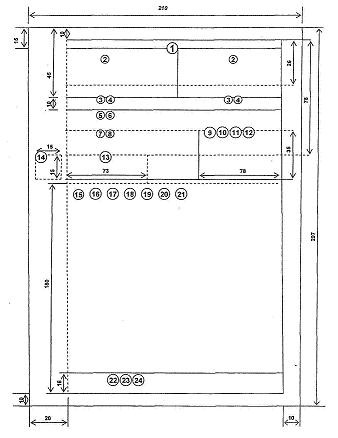 Ескертпе:      1 - Қазақстан Республикасының Мемлекеттік Елтаңбасы немесе эмблеманың, логотиптің, тауар белгісінің (қызмет көрсету белгісі) бейнесі

      2 - ұйымның ресми атауы

      3 - ұйым туралы анықтамалық деректер

      4 - құжат түрінің атауы

      5 - құжат күні

      6 - құжаттың тіркеу нөмірі (индексі)

      7 - кіріс құжатының тіркеу нөміріне (индекс) және күніне сілтеме

      8 - құжаттың жасалған немесе басып шығарылған жері

      9 - құжатқа рұқсатты шектеу грифі

      10 - адресат

      11 - құжатты бекіту грифі

      12 - бұрыштама

      13 - құжат мәтініне тақырып

      14 - бақылау туралы белгі

      15 - құжаттың мәтіні

      16 - құжатқа қосымшаның бар екендігі туралы белгі

      17 - қолы

      18 - құжаттың келісілгені туралы белгі

      19 - мөр бедері

      20 - құжат көшірмесінің куәландырылғаны туралы белгі

      21 - құжат орындаушысы туралы белгі

      22 - құжаттың орындалғаны және оның іске жіберілгені туралы белгі

      23 - құжаттың электронды көшірмесінің сәйкестендірушісі

      24 - құжаттың ұйымға келіп түскендігі туралы белгі

Мемлекеттік және мемлекеттік   

емес ұйымдарда құжаттама жасаудың 

және құжаттаманы басқарудың   

үлгілік қағидаларына     

2-қосымша                                                  А4 (210Х297) форматы

Мемлекеттік және мемлекеттік   

емес ұйымдарда құжаттама жасаудың 

және құжаттаманы басқарудың   

үлгілік қағидаларына     

3-қосымша         А4 (210Х297) форматы

Мемлекеттік және мемлекеттік   

емес ұйымдарда құжаттама жасаудың 

және құжаттаманы басқарудың   

үлгілік қағидаларына     

4-қосымша         А4 (210Х297) форматы

Мемлекеттік және мемлекеттік   

емес ұйымдарда құжаттама жасаудың 

және құжаттаманы басқарудың   

үлгілік қағидаларына     

5-қосымша         А4 (210Х297) форматы

Мемлекеттік және мемлекеттік   

емес ұйымдарда құжаттама жасаудың 

және құжаттаманы басқарудың   

үлгілік қағидаларына     

6-қосымша         А4 (210Х297) форматы

Мемлекеттік және мемлекеттік   

емес ұйымдарда құжаттама жасаудың 

және құжаттаманы басқарудың   

үлгілік қағидаларына     

7-қосымша         -   -  |-                           -|

|     |  Қызметкерлердің лауазымдық

|     |  нұсқаулықтарына өзгерістер енгізу

-   -   туралы____________________________________________________________________

                        (негіздемесі)

____________________________________________________________________

________________________________________________________ байланысты

БҰЙЫРАМЫН:

      1. ЖШС қызметкерлерінің лауазымдық нұсқаулықтарына мынадай

өзгерістер енгізілсін:

      1) ________________________________________________________

      2) ________________________________________________________

      3) ________________________________________________________

      2. Осы бұйрықтың орындалуын бақылау _______________________

жүктелсін.      Бас директор (қолы)                 (қолтаңбаның толық жазылуы)      Келіскендігі туралы белгі:А4 (210Х297) форматы

Мемлекеттік және мемлекеттік   

емес ұйымдарда құжаттама жасаудың 

және құжаттаманы басқарудың   

үлгілік қағидаларына     

8-қосымша         -    |-                  -|

 |    Жеке құрам бойынша_|

     1. Еркебұлан Амантатаевич Ескендиров маркетинг бөлімінің бас менеджері қызметіне 2009 жылғы 15 наурыздан бастап ҚАБЫЛДАНСЫН.

      Негіздеме: 2009 жылғы 15 наурыздағы № 31 жеке еңбек шарты және Е.А. Ескендировтың өтініші.

      2. Анастасия Викторовна Зубарева 2009 жылғы 16 наурыздан бастап аға бухгалтер қызметінен бас бухгалтер қызметіне АУЫСТЫРЫЛСЫН.

      Негіздеме: 2007 жылғы 14 сәуірдегі № 28 жеке еңбек шартына қосымша және А.В. Зубареваның өтініші.

      3. Марат Серикович Керимовпен 2007 жылғы 17 қаңтардағы № 15 еңбек шарты 2009 жылғы 15 наурыздан бастап Қазақстан Республикасы Еңбек кодексінің 57-бабының 1-тармағына сәйкес бұзылсын.

      Негіздеме: М.С. Керимовтың 2009 жылғы 14 наурыздағы өтініші

      4. Жобалау бөлімінің менеджері Салтанат Абаевна Пазыловаға СӨГІС ЖАРИЯЛАНСЫН.

      Негіздеме: жобалау бөлімінің бастығы П.Г. Салованың 2009 жылғы 10 наурыздағы баяндамалық жазбасы және С.А. Пазылованың түсініктеме жазбасы.      Бас директор (қолы)               (Қолтаңбаның толық жазылуы)      Бұрыштамалар:      Таныстырылды:А4 (210Х297) форматы

Мемлекеттік және мемлекеттік   

емес ұйымдарда құжаттама жасаудың 

және құжаттаманы басқарудың   

үлгілік қағидаларына     

9-қосымша         --   --  |-

|     |   ...жөніндегі комиссияның отырысы

|     |

--   --ҚАУЛЫ ЕТТІ:1.... мақұлдансын

2....

 

2. ТЫҢДАЛДЫ:СӨЗ СӨЙЛЕГЕНДЕР:ҚАУЛЫ ЕТТІ:Төраға             қолы             Қолтаңбаның толық жазылуы

Хатшы              қолы             Қолтаңбаның толық жазылуыА4 (210Х297) форматы

Мемлекеттік және мемлекеттік   

емес ұйымдарда құжаттама жасаудың 

және құжаттаманы басқарудың   

үлгілік қағидаларына     

10-қосымша          

Актінің үлгісіҚазақстан Республикасының Мемлекеттік

Елтаңбасы немесе ұйымның эмблемасы, логотипі, тауар белгісі (тауар белгісі)-   -  |-

|     |   ...тексеру нәтижесі туралы

|     |

-   -       Негіздемесі: ұйым басшысының "... тексеру жүргізу туралы" (немесе басқа құжат: жұмыс жоспары, жоғары органның тапсырмасы және т.б.) (күні) № __ бұйрығы.      Мына құрамдағы комиссия жасады:      Комиссия төрағасы _________________________________________

                                лауазымы, тегі, аты, әкесінің аты

      Комиссия мүшелері: 1._________________________________________

                                лауазымы, тегі, аты, әкесінің аты

                         2._________________________________________

                              лауазымы, тегі, аты, әкесінің аты

_____________________________________________________________________

_____________________________________________________________________

                              мәтін

_____________________________________________________________________      Екі данада жасалды:

      1-данасы: 5-7 істе

      2-данасы: тексерілетін ұйымға жіберілді      Комиссия төрағасы       қолы       Қолтаңбаның толық жазылуы

      Комиссия мүшесі         қолы       Қолтаңбаның толық жазылуыА4 (210Х29) форматы

Мемлекеттік және мемлекеттік   

емес ұйымдарда құжаттама жасаудың 

және құжаттаманы басқарудың   

үлгілік қағидаларына     

11-қосымша          Анықтама үлгісі                              Қазақстан Республикасы

                           Байланыс және ақпарат министрлігінің

                           Ақпарат және мұрағат комитеті

 

 

|-   -||-                      -|

|_   _| "Шетел мұрағаттарындағы

        Қазақстан тарихы (XVI-XXғғ.)"

        ақпараттық анықтамалықты

        дайындау жұмысының жағдайы туралыМӘТІН           Директор              қолы             Б.Қонысбаева

 Орынд.: К.Пәрімбекова

Тел.: 24-06-32А4 (210Х297) форматы

Мемлекеттік және мемлекеттік   

емес ұйымдарда құжаттама жасаудың 

және құжаттаманы басқарудың   

үлгілік қағидаларына     

12-қосымша          Анықтама үлгісі-   -    |-                       -|                "Егемен" ПИК

|     |

|     |

-   -      Күлжан Хайбулловна Аяпбергенова Археография және деректану ұлттық орталығының бас бухгалтері болып жұмыс істейді.      Директор             қолы             Б. ҚонысбаеваОрынд.: А.Закирова

Тел.: 24-04-70А5 (148Х210) форматы

Мемлекеттік және мемлекеттік   

емес ұйымдарда құжаттама жасаудың 

және құжаттаманы басқарудың   

үлгілік қағидаларына     

13-қосымша          Хаттың үлгісі_______________________________________

(кіріс құж. нөмірі мен күніне сілтеме)                                         "Құлагер" ЖШС

                                         Құқықтық бөлім

                                        020000 Алматы қ.

                                        Рыскұлов даң. 12-   -  |-                     -|

|     |

|     | 15.03.2008 жылғы № 44/56

-   -  шартқа шағым туралы Құрметті мырзалар!      Сіздер 2008 жылғы 15 наурыздағы № 44/56 шартқа сәйкес 2008 жылғы 28 желтоқсандағы № 324 темір жол жүкқұжаты бойынша жөнелткен лак-бояу материалдарының партиясында соққының немесе өзге де механикалық әсердің салдарынан бұзылған 3 жәшік анықталды, бұл 2009 жылдың 12 қаңтарындағы № 23 актімен куәландырылды. Бұзылған жәшіктердегі лак-бояу бұйымдары сатуға жарамсыз. Тауар партиясына біз толық көлемде № 33-675 шот бойынша ақы төледік.

      Сіздерден 175 мың 570 теңге мөлшеріндегі шығынды өтеулеріңізді сұраймыз. Соманы біздің есеп шотымызға аударыңыздар.      Қосымша: акт 2 п. орыс тілінде 1 д.      Құрметпен,

      Коммерциялық директор (қолы)     (Қолтаңбаның толық жазылуы)

       Орын.: Петрова Н.Н.

      тел. 35-45-44                                          А4 (210х297) форматы

Мемлекеттік және мемлекеттік   

емес ұйымдарда құжаттама жасаудың 

және құжаттаманы басқарудың   

үлгілік қағидаларына     

14-қосымша          

Ұйымның құжаттама қызметінде тіркеуге жатпайтын

құжаттардың үлгі тізбесі      Мәлімет үшін көшірмелер түрінде жіберілген хаттар.

      Жарнамалық хабарламалар, проспекттер, плакаттар, кеңестердің бағдарламалары.

      Бухгалтерлік есептің бастапқы құжаттары (ұйымның бухгалтериясында тіркеледі).

      Оқу жоспарлары, бағдарламалары (ұйымның тиісті құрылымдық бөлімшелерінде тіркеледі).

      Айлық, тоқсандық және басқа есептер (ұйымның тиісті құрылымдық бөлімшелерінде тіркеледі).

      Статистикалық есептілік нысандары (ұйымның тиісті құрылымдық бөлімшелерінде тіркеледі).

      Кеңестер, мәжілістер туралы хабарламалар.

      Құттықтау хаттар, құттықтау жеделхаттары, шақыру билеттері.

      Баспа басылымдары (кітаптар, журналдар, газеттер, бюллетеньдер).

      Іссапарларға рұқсат беру туралы жеделхаттар мен хаттар.

      Мәжілістер, кеңестер, семинарлар және басқа өткізу туралы телефонограммалар.

      Конвертте "Жеке өзіне" белгісі бар құжаттар.

      Тақырыптар бойынша ғылыми есептер (ұйымның тиісті құрылымдық бөлімшелерінде тіркеледі).

      Прейскуранттар.

      Материалдар шығынының нормалары, кеңсе керек-жарақтарына және ұйымдастыру техникасына өтінімдер (ұйымның тиісті құрылымдық бөлімшелерінде тіркеледі).

      Жиынтық ақпараттар.

      Кадрлар жөніндегі есептік деректер.

Мемлекеттік және мемлекеттік   

емес ұйымдарда құжаттама жасаудың 

және құжаттаманы басқарудың   

үлгілік қағидаларына     

15-қосымша         А5 (148x210) форматы

Мемлекеттік және мемлекеттік   

емес ұйымдарда құжаттама жасаудың 

және құжаттаманы басқарудың   

үлгілік қағидаларына     

16-қосымша          Кіріс құжаттарын тіркеу журналының нысаныА3 (420Х197) форматы Шығыс және кіріс құжаттарын тіркеу журналының нысаныА3 (210Х297) форматы

Мемлекеттік және мемлекеттік   

емес ұйымдарда құжаттама жасаудың 

және құжаттаманы басқарудың   

үлгілік қағидаларына     

17-қосымша           ___________________ жағдайы бойынша

(күні, айы, жылы)              

бақылауға жататын құжаттардың орындалуы туралы

МӘЛІМЕТТЕРБҚҚ қызметі басшысы                                 Қолтаңбаның

лауазымының атауы       _____________               толық жазылуы

                          (өз қолы)А4 (210Х297) форматы      Ескертпе:

      Мәліметтер құжат түріне қарай бағандармен (бұйрықтар, алқа шешімі және басқалар), олардың тіркеу нөмірімен, орындаушының тегімен толығуы мүмкін.

Мемлекеттік және мемлекеттік   

емес ұйымдарда құжаттама жасаудың 

және құжаттаманы басқарудың   

үлгілік қағидаларына     

18-қосымша           __________________ жағдайы бойынша

(күні, айы, жылы)              

жеке және заңды тұлғалар өтініштерінің орындалуы туралы

МӘЛІМЕТТЕРБҚҚ қызметі басшысы                                 Қолтаңбаның

лауазымының атауы       _____________               толық жазылуы

                          (өз қолы)А4 (210Х297) форматы

Мемлекеттік және мемлекеттік   

емес ұйымдарда құжаттама жасаудың 

және құжаттаманы басқарудың   

үлгілік қағидаларына     

19-қосымша                 Баспа-бланк өнімін есепке алу және беру журналының нысаныА4 (210Х297) форматы

Мемлекеттік және мемлекеттік   

емес ұйымдарда құжаттама жасаудың 

және құжаттаманы басқарудың   

үлгілік қағидаларына     

20-қосымша           Қазақстан Республикасының Мемлекеттік Елтаңбасы бейнеленген

және арнайы штемпельді бояуы бар мөрлерді, мөртабандарды

есепке алу және беру журналының нысаныА4 (210Х297) пішін

Мемлекеттік және мемлекеттік   

емес ұйымдарда құжаттама жасаудың 

және құжаттаманы басқарудың   

үлгілік қағидаларына     

21-қосымша           Арнайы сиямен толтырылған қаламұшты автоқаламдарды

есепке алу және оларды беру журналының нысаныА4 (210Х297) форматы

Мемлекеттік және мемлекеттік   

емес ұйымдарда құжаттама жасаудың 

және құжаттаманы басқарудың   

үлгілік қағидаларына     

22-қосымша          ___________________________________________________________________

ұйымның атауы АКТ___________________                           №_________________

      (күні)

Шығарылған жері                               Шығарылған жері

(мемлекеттік тілде)                           (орыс немесе басқа

                                              тілде)                                              Бекітемін

                                              Ұйым басшысы

                                              лауазымының атауы

                                              _______ Қолтаңбаның

                                              (өз қолы) толық жазылуы

                                              КүніҚорғауға жататын баспа-бланкі

өнімдерін, мөрлерді, мөртабандарды,

құжаттарды қорғау құралдарын

және тіркеу-есепке алу құжаттары мен

оларды тіркеу-есепке алу нысандарын

қабылдау-беру      Негіздеме: ұйым басшысының "........тексеру жүргізу туралы" (күні) № _____ бұйрығы (немесе басқа құжат: жұмыс жоспары, жоғары тұрған органның тапсырмасы және т.б.).

      Мына құрамдағы комиссия мүшелері жасаған:

      Комиссия төрағасы ________________________________________

                                лауазымы, тегі, аты-жөні

      Комиссия мүшелері: 1._____________________________________

                                 лауазымы, тегі, аты-жөні

                         2._____________________________________

                                  лауазымы, тегі, аты-жөні

____________________________________________________________________1. Қорғауға жататын пайдаланылмаған баспа-бланкі өнімдері (түріне

қарай бөлек) сериясы ____ № ___ бастап № ___ саны __________________

                                                  (санмен және жазбаша)

дана.

 

2. Қорғауға жататын бүлінген баспа-бланкі өнімдерін жоюға бөлу туралы акт _________________________________________________________________

              (күні, нөмірі, бланк түрлері бойынша акт данасының саны)

3. Қазақстан Республикасы Мемлекеттік Елтаңбасы бейнеленген мөрлердің

саны __________________________ дана

        (санмен және жазбаша)

4. Қазақстан Республикасы Мемлекеттік Елтаңбасы бейнеленген

мөртабандардың саны ___________________________ дана.

                       (санмен және жазбаша)

5. Құжаттарды қорғау құралдары: ____________________________________

                                      (қорғау құралының атауы)

саны ____________________________ дана.

        (санмен және жазумен)

6. Тіркеу-есепке алу нысандары: ____________________________________

                                 (тіркеу-есепке алу нысандарының түрлері, іс 

__________________________________________________________________

номенклатурасы бойынша олардың нөмірі, томдардың нөмірі, алғашқы және соңғы жазбалардың

күні, парақтар саны)

 

      Қорғауға жататын баспа-бланкі өнімдерімен, мөрлермен, мөртабандармен және құжаттарды қорғау құралдарымен есептік жұмыс жағдайы

____________________________________________________________________

_________________________________________________________________.

             (есептік жұмыс жағдайының жалпы сипаттамасы)Тапсырған _____________ Қолтаңбаның толық жазылуы

            (өз қолы)Қабылдаған _____________ Қолтаңбаның толық жазылуы

            (өз қолы)

_____ данада жасалды:1-дана: № істе2-дана: (адресат)Комиссия төрағасы       қолы             Қолтаңбаның толық жазылуы

Комиссия мүшелері       қолы             Қолтаңбаның толық жазылуыА4 (210Х297) форматы

Мемлекеттік және мемлекеттік   

емес ұйымдарда құжаттама жасаудың 

және құжаттаманы басқарудың   

үлгілік қағидаларына     

23-қосымша          ______________________________________________________________

ұйымның атауы АКТ_________________                               № _____________

 (күні)Шығарылған жері

(мемлекеттік тілде немесе

басқа тілде)                                                Бекітемін

                                                Ұйым басшысы   

                                                лауазымының атауы

                                                ________ Қолтаңбаның

                                                (өз қолы) толық жазылуы

                                                Күні               Қорғауға жататын баспа-бланкі

өнімдерінің бүлінген даналарын

жоюға бөлу туралы      Негіздеме: ұйым басшысының "........тексеру жүргізу туралы" (уақыты) № _____ бұйрығы (немесе басқа құжат: жұмыс жоспары, жоғары тұрған органның тапсырмасы және т.б.).

Мына құрамдағы комиссия мүшелері жасаған:

Комиссия төрағасы ________________________________________

                        лауазымы, тегі, аты-жөні

Комиссия мүшелері: 1._____________________________________

                        лауазымы, тегі, аты-жөні

                   2._____________________________________

                        лауазымы, тегі, аты-жөні____________________________________________________________________      Қорғауға жататын баспа-бланкі өнімдерінің мынадай жарамсыз түрлері жоюға іріктеп алынды:Қорғауға жататын бүлінген баспа-бланкі өнімдерінің жиынтық саны

________________________

(санмен және жазбаша)

 

_____ данада жасалды:1-дана: № істе2-дана: (адресат)Комиссия төрағасы _____________ Қолтаңбаның толық жазылуы

                    (өз қолы)

Комиссия мүшелері ______________ Қолтаңбаның толық жазылуы

                     (өз қолы)Қорғауға жататын баспа-бланкі өнімдерін есепке алу мен беру журналына

белгілер енгізілді, саны __________________ бүлінген дана

                          (санмен және жазбаша)

______________ арқылы жойылды.

(жоюдың түрі) Лауазымның атауы _____________ Қолтаңбаның толық жазылуы

                   (өз қолы)

                    Күні                                              А4 (210Х297) форматы

Мемлекеттік және мемлекеттік   

емес ұйымдарда құжаттама жасаудың 

және құжаттаманы басқарудың   

үлгілік қағидаларына     

24-қосымша          ______________________________________________________________

ұйымның атауы АКТ_________________                               № _____________

(күні)Шығарылған жері

(мемлекеттік тілде немесе

басқа тілде)                                                Бекітемін

                                                Ұйым басшысы

                                                лауазымының атауы

                                                _________ Қолтаңбаның

                                                (өз қолы) толық жазылуы

                                                Күні                Қорғауға жататын мөрлер мен

мөртабандарды жоюға бөлу туралы      Негіздеме: ұйым басшысының ".......тексеру жүргізу туралы" (уақыты) № _____ бұйрығы (немесе басқа құжат: жұмыс жоспары, жоғары тұрған органның тапсырмасы және т.б.).

Мына құрамдағы комиссия мүшелері жасаған:

Комиссия төрағасы ________________________________________

                        лауазымы, тегі, аты-жөні

Комиссия мүшелері: 1._____________________________________

                        лауазымы, тегі, аты-жөні

                   2._____________________________________

                        лауазымы, тегі, аты-жөніҚорғауға жататын мынадай мөрлер мен мөртабандар жоюға іріктеп алынды:_____ данада жасалды:1-дана: № істе2-дана: (адресат)Комиссия төрағасы _____________ Қолтаңбаның толық жазылуы

                    (өз қолы)

Комиссия мүшелері ______________ Қолтаңбаның толық жазылуы

                    (өз қолы)Журналға белгілер енгізілді, қорғауға жататын мөрлер мен мөртабандар

саны _____________________ данада _____________________ жойылды.

      (санмен және жазумен)                  (жоюдың түрі)      Лауазымның атауы _____________ Қолтаңбаның толық жазылуы

                         (өз қолы)

                         КүніА4 (210Х297) форматы

Мемлекеттік және мемлекеттік   

емес ұйымдарда құжаттама жасаудың 

және құжаттаманы басқарудың   

үлгілік қағидаларына     

25-қосымша          ______________________________________________________________

                        ұйымның атауы АКТ_________________                               № _____________

(күні)Шығарылған жері

(мемлекеттік тілде немесе

басқа тілде)                                                Бекітемін

                                                Ұйым басшысы

                                                лауазымының атауы

                                                _______ Қолтаңбаның

                                                            (өз қолы) толық жазылуы

                                                Күні                Құжаттарды қорғау құралын

жоюға бөлу туралы      Негіздеме: ұйым басшысының "........тексеру жүргізу туралы" (уақыты) № _____ бұйрығы (немесе басқа құжат: жұмыс жоспары, жоғары тұрған органның тапсырмасы және т.б.).

Мына құрамдағы комиссия мүшелері жасаған:

Комиссия төрағасы ________________________________________

                        лауазымы, тегі, аты-жөні

Комиссия мүшелері: 1._____________________________________

                        лауазымы, тегі, аты-жөні

                   2._____________________________________

                        лауазымы, тегі, аты-жөніҚұжаттарды қорғау құралдарының мынадай түрі жоюға іріктеп алынды:_____ данада жасалды:

 

1-дана: № істе

2-дана: (адресат)Комиссия төрағасы _____________ Қолтаңбаның толық жазылуы

                   (өз қолы)

Комиссия мүшелері ______________ Қолтаңбаның толық жазылуы

                   (өз қолы)№№ ________ есепке алу журналына белгілер енгізілді, құжаттарды

қорғау құралдары ____________________ жолымен жойылды.

                     (жоюдың түрі)      Лауазымның атауы _____________ Қолтаңбаның толық жазылуы

                         (өз қолы)

                         КүніА4 (210Х297) форматы

Мемлекеттік және мемлекеттік   

емес ұйымдарда құжаттама жасаудың 

және құжаттаманы басқарудың   

үлгілік қағидаларына     

26-қосымша          ______________________________________________________________

Мемлекеттік ұйымның атауы АКТ_________________                                    № __________

 (уақыты)Шығарылған жері

(мемлекеттік тілде немесе

басқа тілде)                                                Бекітемін

                                                Ұйым басшысы

                                                лауазымының атауы

                                                _______ Қолтаңбаның

                                                (өз қолы) толық жазылуы

                                                Күні            Қорғауға жататын пайдаланылмаған

баспа-бланкі өнімдерін

жою бөлу туралы      ұйым басшысының "........тексеру жүргізу туралы" (уақыты) № _____ бұйрығы (немесе басқа құжат: жұмыс жоспары, жоғары тұрған органның тапсырмасы және т.б.).

Мына құрамдағы комиссия мүшелері жасаған:

Комиссия төрағасы ________________________________________

                        лауазымы, тегі, аты-жөні

Комиссия мүшелері: 1._____________________________________

                        лауазымы, тегі, аты-жөні

                   2._____________________________________

                        лауазымы, тегі, аты-жөні

_________________________ байланысты _____________________________

(таратуға, қайта ұйымдастыруға )               (мемлекеттік органның (ұйымның)

_________________________________ практикалық мәнін жоғалтқан

ресми атауы

пайдаланылмаған баспа-бланкі өнімдерінің мынадай түрлері жоюға іріктеп алынды:Қорғауға жататын пайдаланылмаған баспа-бланкі өнімінің жиыны

___________________ дана.

(санмен және жазбаша)Комиссия төрағасы _____________ Қолтаңбаның толық жазылуы

                    (өз қолы)

Комиссия мүшелері ______________ Қолтаңбаның толық жазылуы

                    (өз қолы)      Баспа-бланкі өнімдерін есепке алу мен беру журналына белгі

енгізілді, пайдаланылмаған даналар саны ______________________

салмағы ______________________ кг ____________ жолмен жойылды

         (санмен және жазумен)           (жоюдың түрі)      Лауазымның атауы _____________ Қолтаңбаның толық жазылуы

                         (өз қолы)

                         КүніА4 (210Х297) форматы

Мемлекеттік және мемлекеттік   

емес ұйымдарда құжаттама жасаудың 

және құжаттаманы басқарудың   

үлгілік қағидаларына     

27-қосымша           Ұйымның ресми атауы ІСТЕР НОМЕНКЛАТУРАСЫ___________ № _____________

(күні)           (индекс)-  -

|    |  |-                -|            Бекітемін

|_  _|   __________ жылға               Ұйым басшысы

                                        лауазымының атауы

                                       _________ Қолтаңбаның

                                        (өз қолы)  толық жазылуы

                                         КүніБҚҚ қызметі басшысы _____________           Қолтаңбаның

лауазымының атауы    (өз қолы)                толық жазылуы

                                    КүніҚұрылымдық бөлімшелер басшыларының бұрыштамаларыҰйымның ОСК (СК)                   Мемлекеттік мұрағат

хаттамасымен                       мекемесінің СТК хаттамасымен

келісілді                          келісілді(хаттаманың күні және нөмірі)     (хаттаманың күні және нөмірі)______________ жылы жүргізілген істердің

санаттары мен саны туралы қорытынды жазбаБҚҚ қызметі басшысының                   Қолтаңбаның

лауазымының атауы                        _____________ толық жазылуы

                                           (өз қолы)

                                              КүніЖиынтық мәлімет ұйымның мұрағатына тапсырылды.Мәлімет берген қызметкер                   Қолтаңбаның

лауазымының атауы            _____________ толық жазылуы

                               (өз қолы)

                                 КүніА4 (210Х297) форматы

Мемлекеттік және мемлекеттік   

емес ұйымдарда құжаттама жасаудың 

және құжаттаманы басқарудың   

үлгілік қағидаларына     

28-қосымша           ІСТІҢ КУӘЛАНДЫРУ ПАРАҒЫ№ _____қор № ________ тізімдеме № _____іс

Іске ___________________ парақ тігілді (салынды) және нөмірленді,

оның ішінде: парақтардың литерлі № № __________________________

парақтардың есепке алынбаған № № ___________________

нөмірленген таза парақтар ___________________

+ ішкі тізімдеме парақтары _______________________

Нөмірлеуге жатпайтын салымдар мен қосымша түріндегі

__________________________құжаттар есепке алынады

(құжаттардың түрлері және олардың саны)Істің куәландырушы парағын толтырушы             Қолтаңбаның

тұлға лауазымының атауы         ________________ толық жазылуы

                                    (өз қолы)

                                       күніА4 (210Х297) форматыЕскертпе.      1. Куәландыру парағы істегі парақтарды есепке алу және олардың нөмірлену ерекшеліктерін тіркеу үшін жасалады.

      2. Куәландыру парағы жеке парақта (парақтарда) жасалады және істің соңына тігіледі.

      3. Куәландыру парағында істің нөмірленген парақтарының саны санмен және жазбаша және "+" (қосу) белгісі арқылы бөлек, іс құжаттарының ішкі тізімдемесінің парақтар саны көрсетіледі.

      4. Куәландыру парағында іс құжаттарын нөмірлеудің, ресімдеудің және олардың физикалық жай-күйінің мынандай ерекшеліктері белгіленеді:

      1) почталық айналым құралдары (маркінің барлық түрлері, конверттер, ашық хаттар, бланкілер, штемпельдер, мөртаңбалар, пломбалар);

      2) мөрлер және олардың бедерлері;

      3) танымал мемлекет және қоғам қайраткерлерінің, ғылым, техника және мәдениет қайраткерлерінің қолтаңбалары;

      4) фотоқұжаттар;

      5) суреттер, гравюралар және акварелдер;

      6) үлкен форматтағы құжаттар;

      7) желімделген парақтар, құжаттардың бүлінуі;

      8) фотосуреттер, құжаттар жапсырылған парақтар;

      9) салымдары бар конверттер және оларда салымдардың парақ (заттар) саны;

      10) жеке нөмірлері бар құжаттар (соның ішінде баспалық материалдар) және олардың парақ (бет) саны;

      5. Егер істің бір парағында құжатты ресімдеудің бірнеше ерекшеліктері бар болса, онда куәландыру парағының 2-бағанында 1-бағанның әрбір позицияға қарсы осы парақтың нөмірі қойылады.

      6. Егер құжаттың бір парағында бірнеше маркі және басқа да материалдар бар болса, онда 2-бағанда істің парақ нөмірлерін кейін олардың саны жақшада көрсетіледі.

      7. Егер істе ерекше материалдардың себебінен нөмірлеуге мүмкіндік болмайтын, олар жасалған заттар (шыны, металл, мата және басқалар) болса, онда 2-бағанда олардың арасында осы зат тұрған парақтардың нөмірі көрсетіледі.

      8. Істің құрамындағы және жай-күйіндегі кейінгі барлық өзгерістер (бүлінуі, құжаттардың түпнұсқаларының көшірмелерімен ауыстырылуы, жаңа құжаттардың қосылуы және басқалар) тиісті актілерге сілтеме жасала отырып, куәландыру парағында белгіленеді.

      9. Куәландыру парағы нөмірленбейді.А4 (210Х297) форматы

Мемлекеттік және мемлекеттік   

емес ұйымдарда құжаттама жасаудың 

және құжаттаманы басқарудың   

үлгілік қағидаларына     

29-қосымша           № _________ іс құжаттарының

ІШКІ ТІЗІМДЕМЕСІЖиыны _____________________________ құжат парағы

         (санмен және жазбаша)Ішкі тізімдеменің парақтар саны _________________________

                                   (санмен және жазбаша)Іс құжаттарының ішкі

тізімдемесін толтырған                   Қолтаңбаның

тұлға лауазымының атауы                  _____________ толық жазылуы

                                          (өз қолы)

                                            күніА4 (210Х297) форматы

Мемлекеттік және мемлекеттік   

емес ұйымдарда құжаттама жасаудың 

және құжаттаманы басқарудың   

үлгілік қағидаларына     

30-қосымша           Ұйымның құрылымдық бөлімшесінің

істер тізімдемесінің нысаныҰйымның құрылымдық                         Бекітемін

бөлімшесінің ресми                         Құрылымдық бөлімше

атауы                                      басшысы лауазымының атауы

                                           ____________ Қолтаңбаның

                                            (өз қолы)     толық жазылуы

                                            Күні             _________ жылғы (дардағы) №______тізімдеме   Тізімдемеге № ___ ден № ___ дейінгі _____________ істер енгізілді,

                                    (санмен және жазбаша)оның ішінде:литерлі нөмірлер:

қалып кеткен нөмір:Тізімдеме жасаушы                         Қолтаңбаның

лауазымының атауы       ____________      толық жазылуы

                         (өз қолы)

                          КүніБҚҚ қызметінің                            Қолтаңбаның

басшысы                 ____________      толық жазылуы

                         (өз қолы)

                         КүніҰйым мұрағатының                          Қолтаңбаның

қызметкері              ____________      толық жазылуы

                         (өз қолы)

                         Күні      Ескертпе.

      Тұрақты сақталатын істер тізімдемесінде 5-баған толтырылмайды.А4 (210Х297) форматы
					© 2012. Қазақстан Республикасы Әділет министрлігінің «Қазақстан Республикасының Заңнама және құқықтық ақпарат институты» ШЖҚ РМК
				 Ұйымның хат бланкісіҚазақстан Республикасының Мемлекеттік Елтаңбасы немесе ұйымның эмблемасы, логотипі, тауар белгісі (қызмет көрсету белгісі) Ұйымның хат бланкісіҚазақстан Республикасының Мемлекеттік Елтаңбасы немесе ұйымның эмблемасы, логотипі, тауар белгісі (қызмет көрсету белгісі)Ұйымның ресми атауы

(мемлекеттік тілде)Ұйымның ресми атауы

(орыс немесе өзге тілде)Ұйым туралы анықтамалық деректер

(мемлекеттік тілде)Ұйым туралы анықтамалық деректер

(орыс тілінде)___________ № ___________        |- Адресат        -|

(күні)         (индексі)

_______________________________________

(құжаттың кіріс нөміріне және күніне сілтеме)|- Хат мәтінінің тақырыбы -|

 

 

 

 ___________ № ___________        |- Адресат        -|

(күні)         (индексі)

_______________________________________

(құжаттың кіріс нөміріне және күніне сілтеме)|- Хат мәтінінің тақырыбы -|

 

 

 

  Ұйым құжатының нақты түрінің бланкісіҚазақстан Республикасының Мемлекеттік Елтаңбасы немесе ұйымның эмблемасы, логотипі, тауар белгісі (қызмет көрсету белгісі) Ұйым құжатының нақты түрінің бланкісіҚазақстан Республикасының Мемлекеттік Елтаңбасы немесе ұйымның эмблемасы, логотипі, тауар белгісі (қызмет көрсету белгісі)Ұйымның ресми атауы

(мемлекеттік тілде)Ұйымның ресми атауы

(орыс немесе өзге тілде)Құжат түрінің атауы

(мемлекеттік тілде)Құжат түрінің атауы

(орыс немесе өзге тілде)___________ № ____________ 

(күні) 

 

 

Шығарылған жері                           Шығарылған жері

(мемлекеттік тілде)                       (орыс немесе өзге тілде)

 

 |-Құжат мәтінінің тақырыбы-|

 ___________ № ____________ 

(күні) 

 

 

Шығарылған жері                           Шығарылған жері

(мемлекеттік тілде)                       (орыс немесе өзге тілде)

 

 |-Құжат мәтінінің тақырыбы-|

  Ұйымның жалпы бланкісіҚазақстан Республикасының Мемлекеттік Елтаңбасы немесе ұйымның эмблемасы, логотипі, тауар белгісі (тауар белгісі) Ұйымның жалпы бланкісіҚазақстан Республикасының Мемлекеттік Елтаңбасы немесе ұйымның эмблемасы, логотипі, тауар белгісі (тауар белгісі)Ұйымның ресми атауы

(мемлекеттік тілде)Ұйымның ресми атауы

(орыс немесе өзге тілде)____________________________

(уақыты)№ ______________Шығарылған жері 

(мемлекеттік тілде)Шығарылған жері

(орыс немесе өзге тілде)|-Құжат мәтінінің тақырыбы-|

 |-Құжат мәтінінің тақырыбы-|

  Ішкі құжаттың үлгісі БАЯНДАМАЛЫҚ ЖАЗБА Ішкі құжаттың үлгісі БАЯНДАМАЛЫҚ ЖАЗБА22. 06. 2010 № 3-5                 АМК төрағасы

              Б.Т. Берсебаевқа- Мұрағаттар және құжаттама

| басқармасының штат санын

 ұлғайту туралыЭлектрондық құжат айналымы мен электрондық мұрағатты енгізу бойынша жұмыс көлемінің едәуір артуына байланысты Сізден, басқарманың штат санын бір бірлікке ұлғайту мүмкіндігін қарауыңызды сұраймын.

 Электрондық құжат айналымы мен электрондық мұрағатты енгізу бойынша жұмыс көлемінің едәуір артуына байланысты Сізден, басқарманың штат санын бір бірлікке ұлғайту мүмкіндігін қарауыңызды сұраймын.

 Басқарма бастығы       қолы       толық жазылуыБасқарма бастығы       қолы       толық жазылуы КЕЛІСУ ПАРАҒЫҚұжат жобасының түр атауы, мәтінге тақырып КЕЛІСУ ПАРАҒЫҚұжат жобасының түр атауы, мәтінге тақырыпКелісілді

Ұйым атауы көрсетілген

лауазым атауыКелісілді

Ұйым атауы көрсетілген

лауазым атауы_____________ қолтаңбаның

(өз қолы)     толық жазылуы

Күні_____________ Қолтаңбаның

(өз қолы)     толық жазылуы

Күні"ЖҮЙЕЛЕРДІ МОДЕЛЬДЕУДІҢ

ҚАЗАҚСТАНДЫҚ ИНСТИТУТЫ"

ИННОВАЦИЯЛЫҚ ОРТАЛЫҒЫ"

жауапкершілігі шектеулі серіктестік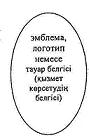 Товарищество с ограниченной ответственностью

"ИННОВАЦИОННЫЙ ЦЕНТР

"КАЗАХСТАНСКИЙ ИНСТИТУТ

МОДЕЛИРОВАНИЯ СИСТЕМ"БҰЙРЫҚПРИКАЗ2009 жылғы 15 наурыз

Астана қаласы№ 51

город Астана"ЖҮЙЕЛЕРДІ МОДЕЛЬДЕУДІҢ 

ҚАЗАҚСТАНДЫҚ ИНСТИТУТЫ"

ИННОВАЦИЯЛЫҚ ОРТАЛЫҒЫ"

жауапкершілігі шектеулі серіктестік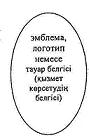 Товарищество с ограниченной ответственностью 

"ИННОВАЦИОННЫЙ ЦЕНТР

"КАЗАХСТАНСКИЙ ИНСТИТУТ МОДЕЛИРОВАНИЯ СИСТЕМ"БҰЙРЫҚПРИКАЗ2009 жылғы 15 наурыз

Астана қаласы№ 51ж/қ

город АстанаХаттама мәтінінің құрылымы
Ұйымның ресми атауы

(мемлекеттік тілде)Ұйымның ресми атауы

(орыс немесе өзге тілде)ХАТТАМА

(мемлекеттік тілде)ПРОТОКОЛ

(орыс немесе басқа тілде)___________________________

(күні)

Шығарылған жері

(мемлекеттік тілде)№ _______________________

Шығарылған жері

(орыс немесе басқа тілде)Төраға – Т.А.Ә.}бөлікХатшы – Т.А.Ә.}бөлікҚатысқандар: (саны) адам (тізімі қоса беріліп отыр)}бөлікКіріспе}бөлікКҮН ТӘРТІБІ}бөлік1. әзірлеу және оның қағидаттары туралы...

   ...меңгерушісінің баяндамасы

2. ...туралы}бөлік1. ТЫҢДАЛДЫ:}бөлікТ.А.Ә.. – баяндаманың мәтіні қоса беріліп отыр}бөлікСӨЗ СӨЙЛЕГЕНДЕР:

Т.А.Ә. –сөйленген сөздің қысқаша жазбасы.

Т.А.Ә.. – 

Негізгі}бөлікҰйымның ресми атауы

(мемлекеттік тілде)Ұйымның ресми атауы

(орыс немесе басқа тілде)АКТАКТ_________________________________

              (уақыты)№ ____________________________Шығарылған жері

(мемлекеттік тілде)Шығарылған жері

(орыс немесе басқа тілде)"ҚАЗАҚСТАН РЕСПУБЛИКАСЫ МӘДЕНИЕТ

ЖӘНЕ АҚПАРАТ МИНИСТРЛІГІ АҚПАРАТ

ЖӘНЕ МҰРАҒАТ КОМИТЕТІНІҢ

АРХЕОГРАФИЯ ЖӘНЕ ДЕРЕКТАНУ ҰЛТТЫҚ

ОРТАЛЫҒЫ" ММ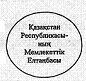 ГУ "НАЦИОНАЛЬНЫЙ ЦЕНТР

АРХЕОГРАФИИ И ИСТОЧНИКОВЕДЕНИЯ

КОМИТЕТА ИНФОРМАЦИИ И АРХИВОВ

МИНИСТЕРСТВА КУЛЬТУРЫ И

ИНФОРМАЦИИ РЕСПУБЛИКИ КАЗАХСТАН"АНЫҚТАМАСПРАВКА15.10.2009

Астана қаласы№ 03-05/171

город Астана"ҚАЗАҚСТАН РЕСПУБЛИКАСЫ БАЙЛАНЫС

ЖӘНЕ АҚПАРАТ МИНИСТРЛІГІ АҚПАРАТ

ЖӘНЕ МҰРАҒАТ КОМИТЕТІНІҢ

АРХЕОГРАФИЯ ЖӘНЕ ДЕРЕКТАНУ ҰЛТТЫҚ ОРТАЛЫҒЫ" ММ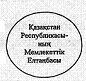 ГУ "НАЦИОНАЛЬНЫЙ ЦЕНТР

АРХЕОГРАФИИ И ИСТОЧНИКОВЕДЕНИЯ

КОМИТЕТА ИНФОРМАЦИИ И АРХИВОВ

МИНИСТЕРСТВА СВЯЗИ И ИНФОРМАЦИИ

РЕСПУБЛИКИ КАЗАХСТАН"АНЫҚТАМАСПРАВКА15.10.2009

Астана қаласы№ 03-05/171

город Астана"БАРЫС"

акционерлік қоғамы
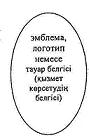 Акционерное общество

"БАРЫС"
010000 Астана қ., Абай д-лы.

Тел./факс 8 (7172) 35-39-22,

35-46-47 Е-mail:

Baris@inbox.ru010000 г. Астана, пр. Абая 10

Тел./факс 8 (7172) 35-39-22, 

35-46-47 Е-mail: Baris@inbox.ru19.01.2009 № 04-07/151 __20__КорреспондентҚұжаттың түрі__15__Құжаттың келіп түскен күні және индексіҚұжаттың күні және индексіҚұжаттың күні және индексі__30__________105__________Құжаттың тақырыбы немесе қысқаша мазмұныҚұжаттың тақырыбы немесе қысқаша мазмұныҚұжаттың тақырыбы немесе қысқаша мазмұныБұрыштама немесе құжат кімге жіберілдіОрындалу мерзіміОрындалу мерзімі__20__күні көрсетіліп алғандығы туралы қолхатҚұжаттың орындалғаны және іске жөнелтілгені туралы белгіҚұжаттың орындалғаны және іске жөнелтілгені туралы белгіОң жақ беті210210210148Құжаттың орындалу барысы, орындалу мерзімінің ауыстырылуы, аралық жауаптардың (сұрау салудың) түсуі және т.б. туралы мәліметтерБақылау белгісіҚұжаттың орындалу барысы, орындалу мерзімінің ауыстырылуы, аралық жауаптардың (сұрау салудың) түсуі және т.б. туралы мәліметтерБақылау белгісіҚұжаттың орындалу барысы, орындалу мерзімінің ауыстырылуы, аралық жауаптардың (сұрау салудың) түсуі және т.б. туралы мәліметтерБақылау белгісі148__10__№ қор№ тізімдеме№ іс1487070148210210210№№ р.сКеліп түскен күніКорреспондент, кіріс құжатының күні және индексіҚұжат түрі, кіріс құжатының тақырыбы немесе қысқаша мазмұныБұрыштама немесе құжат орындау кімге жіберілдіҚұжатты алу туралы қолхат, күніҚұжаттың орындалғаны туралы белгіЕскертпе12345678р.с.

№№Шығыс (ішкі) құжатының күні және индексіКорреспондентҚұжаттың тақырыбы немесе қысқаша мазмұныҚұжаттың орындалғаны және іске жіберілгені туралы белгіЕскертпе123456Р/с

№№Құрылымдық бөлімшелер атауыБақылаудағы құжаттарБақылаудағы құжаттарОның ішінде құжаттарОның ішінде құжаттарОның ішінде құжаттарОның ішінде құжаттарР/с

№№Құрылымдық бөлімшелер атауыбарлығыөткен айда түскенорындалғандарыорындауда тұрғандарыорындау мерзімі ұзартылғанмерзімі өтіп кеткендері12345678р/с

№№Құрылымдық бөлімшелердің атауыОрындалу үстіндеОрындалу үстіндеОның ішіндеОның ішіндеОның ішіндер/с

№№Құрылымдық бөлімшелердің атауыбарлығыөткен айда түскендермерзімінде орындалғанымерзімі өткендерімерзімі өткендерір/с

№№Құрылымдық бөлімшелердің атауыбарлығыөткен айда түскендермерзімінде орындалғаныбарлығымерзімі ұзартылды1234567Барлығы:Барлығы:Келіп түскендерКеліп түскендерКеліп түскендерКеліп түскендерКеліп түскендерБерілгендерБерілгендерБерілгендерБерілгендерБерілгендерБерілгендерБерілгендерБерілгендерКеліп түскен күніілеспе құжаттың күні және нөміріДайындаушы мекеменің атауыДаналар саныБланктердің сериялары және нөмірлеріБерілген күніБерілетін құжаттың күні және нөміріКімге берілдіКімге берілдіДаналар саныБланктердің сериялары және нөмірлеріАлғандығы туралы қолхатЕскертпе, баспа-бланкі өнімінің бүлінген даналарын жою туралы белгіКеліп түскен күніілеспе құжаттың күні және нөміріДайындаушы мекеменің атауыДаналар саныБланктердің сериялары және нөмірлеріБерілген күніБерілетін құжаттың күні және нөміріҚұрылымдық бөлімшенің атауыАлушының тегі мен аты-жөніДаналар саныБланктердің сериялары және нөмірлеріАлғандығы туралы қолхатЕскертпе, баспа-бланкі өнімінің бүлінген даналарын жою туралы белгі12345678910111213Р.с.

№№Қазақстан Республикасы Мемлекеттік Елтаңбасы бейнеленген мөр және мөртабандардың атаулары мен бедерлеріКімге берілдіКімге берілдіКімге берілдіҚайтарылған күні және қабылдау туралы қолхатыЕскертпе, мөрлерді, мөртабандарды және арнайы штемпельді бояуды жою туралы белгіР.с.

№№Қазақстан Республикасы Мемлекеттік Елтаңбасы бейнеленген мөр және мөртабандардың атаулары мен бедерлеріҚазақстан Республикасы Мемлекеттік Елтаңбасы бейнеленген мөрлерді, мөртабандарды және арнайы штемпельді бояуларды сақтауды жүзеге асыратын құрылымдық бөлімшелердің атауыАлушы лауазымды тұлғаның тегі мен аты-жөніАлғандығы туралы күні және қолхатҚайтарылған күні және қабылдау туралы қолхатыЕскертпе, мөрлерді, мөртабандарды және арнайы штемпельді бояуды жою туралы белгі1234567р.с.

№№Арнайы сиямен толтырылатын қаламұшты автоқаламдарды сақтауды жүзеге асыратын құрылымдық бөлімшенің атауыАрнайы сиямен толтырылатын қаламұшты автоқаламдарды сақтауды жүзеге асыратын жауапты тұлғаның тегі мен аты-жөніАрнайы сиямен толтырылған қаламұшты автоқаламдарды алған тұлғаның лауазымы мен тегіБерілген күні және алғандығы туралы қолхатҚайтарылған күні және қабылданғаны туралы қолхатЕскертпе, арнайы сиямен толтырылған қаламұшты автоқаламды жою туралы белгі1234567р.с.

№№Қорғауға жататын баспа-бланкі өнімдері түрінің атауыҚорғауға жататын баспа-бланкі өнімі данасының сериясы мен нөмірі Қорғауға жататын бүлінген баспа-бланкі өнімдері данасының саныЕскертпе12345р.с.

№№АтауыСаныЕскертпе1234р.с.

№№АтауыСаныЕскертпе1234р.с.

№№Баспа-бланкі өнімі түрінің атауыБаспа-бланкі өнімі данасының сериясы және нөміріПайдаланылмаған даналардың саныЕскертпе12345Істің индексіІстің (томның, бөліктің) тақырыбыІстер (томдар, бөліктер) саныТізбе бойынша істің (томның, бөліктің  сақтау мерзімі және тармақ нөміріЕскерту12345Сақтау мерзімі бойыншаБарлығыОның ішіндеОның ішіндеСақтау мерзімі бойыншаБарлығыөтпелілер"СТК" белгісіменТұрақтыУақытша (10 жылдан жоғары)Уақытша (қоса алғанда 10 жылға дейін)Жиыны:Іс құжаттарын қалыптастырудың, ресімдеудің, физикалық жай-күйінің және есепке алынуының ерекшеліктеріпарақтар

№№121. Брошюралар және басқа баспа басылымдар

2. Үндеухаттар

3. Газеттерден қиындылыр

4. Ашық хаттар

5. Конверттер

6. Почта маркілері

7. Елтаңбалық маркілер

8. Почта штемпельдері және басқалар

9. Арнайы почта белгілері

10. Сүргіш, мастик мөрлері

11. Фотоқұжаттар

12. Карталар, жоспарлар, сызбалар және басқа да ғылыми-техникалық құжаттама

13. Суреттер, гравюра, акварелдер

14. Танымал қайраткерлердің қолтаңбалары

15. Желімденген парақтар

16. Парақ бөліктерінің жойылуы

17. Өшуге айналған мәтінр/с №№Іс жүргізу индексіҚұжаттың күніҚұжат тақырыбыІс парақтарының нөміріЕскертпе123456р/с

№№Істің индексіІстің (томның, бөліктің) тақырыбыІстің (томның, бөліктің) соңғы күніІстің (томның, бөліктің) сақтау мерзіміІстегі (томдағы бөліктегі) парақтар саныЕскертпе1234567